PRILOGA 3 (jedro gradiva):							OSNUTEK PREDLOGA 5. 10. 2020(EVA 2020-1611-0025)1. členV Zakonu o trošarinah (Uradni list RS, št. 47/16) se v 1. členu prvem odstavku v četrti alineji besedilo »zadnjič spremenjena z Direktivo Sveta 2004/75/ES z dne 29. aprila 2004 o spremembi Direktive Sveta 2003/96/ES glede možnosti Cipra za uporabo začasnih izjem ali znižanih stopenj obdavčitve energentov in električne energije (UL L št. 157 z dne 30. 4. 2004, str. 100,« nadomesti z besedilom »zadnjič spremenjena z Izvedbenim sklepom Komisije (EU) 2018/552 z dne 6. aprila 2018 o posodobitvi sklicev iz Direktive Sveta 2003/96/ES na oznake kombinirane nomenklature za nekatere proizvode (UL L 91, 9.4.2018, str. 27«. V prvem odstavku se v sedmi alineji besedilo »zadnjič spremenjena z Direktivo Sveta 2013/61/EU z dne 17. decembra o spremembi direktiv 2006/112/ES in 2008/118/ES, kar zadeva najbolj oddaljene francoske regije in zlasti Mayotte (UL L št. 353 z dne 28. 12. 2013, str. 5,« nadomesti z besedilom »zadnjič spremenjena z Direktivo Sveta (EU) 2019/475 z dne 18. februarja 2019 o spremembi direktiv 2006/112/ES in 2008/118/ES glede vključitve italijanske občine Campione d'Italia in italijanskih voda Luganskega jezera v carinsko območje Unije in v ozemeljsko uporabo Direktive 2008/118/ES (UL L 83, 25. 3. 2019, str. 42«.2. členV 2. členu se v prvem odstavku v 6.b) točki črtata šesta in sedma alineja.3. člen V 8. členu se v prvem odstavku v 3. in 4. točki črta besedilo » in zanj ni bil uveljavljen ali s strani davčnega organa odobren odpust plačila trošarine«. V 5. točki se črta besedilo », za katerega ni bil uveljavljen ali s strani davčnega organa odobren odpust plačila trošarine«. V petem do sedmem odstavku se črta besedilo: »za katerega ni bil uveljavljen ali s strani davčnega organa odobren odpust plačila trošarine v skladu s tretjim odstavkom 18. člena tega zakona,«. 4. členV 17. členu se v prvem odstavku v 5. točki pika spremeni v podpičje in se doda nova 6. točka, ki se glasi:»6.   potrebe oboroženih sil vsake države članice, ki ni država članica, v kateri nastane obveznost plačila trošarine, ali njihovega spremnega civilnega osebja ali za oskrbo njihovih menz in kantin, kadar te sile sodelujejo pri obrambnih prizadevanjih za izvajanje dejavnosti Unije v okviru skupne varnostne in obrambne politike.«5. členZa 20. členom se doda nov 20.a člen, ki se glasi:»20.a člen    (elektronsko uveljavljane vračila trošarine)(1) Oseba, ki opravlja dejavnost in uveljavlja vračilo trošarine na podlagi tega zakona, mora zahtevek za vračilo trošarine vložiti v elektronski obliki z uporabo informacijskega sistema davčnega organa. Če uveljavljanje pravice do vračila trošarine z uporabo informacijskega sistema davčnega organa ni na voljo, davčni organ informacijo o nedelovanju objavi na svoji spletni strani in s tem, pred iztekom roka za njegovo predložitev, omogoči vložitev zahtevka v papirni obliki.(2) Ne glede na prejšnji odstavek lahko oseba iz druge države članice Unije ali države članice Evropskega združenja za prosto trgovino uveljavlja vračilo trošarine z vložitvijo zahtevka v papirni obliki, če v Sloveniji ni pridobila davčne številke.«6. členV 22. členu se drugi odstavek spremeni, tako da se glasi: »(2) Trošarinski izdelki se v Sloveniji gibajo v režimu odloga, in je pošiljatelj oproščeni uporabnik ali imetnik davka proste prodajalne: med obrati istega oproščenega uporabnika;izjemoma v trošarinsko skladišče.«. 7. člen V 35. členu se v prvem odstavku zadnji stavek spremeni, tako da se glasi: »Enotna trošarinska referenčna oznaka je oznaka, ki se programsko ustvarja v informacijskem sistemu davčnega organa in je potrdilo, da so podatki iz elektronskega trošarinskega dokumenta uspešno predloženi v informacijski sistem.«.  8. členV 43. členu se v petem odstavku besedilo »2015/1754 z dne 6. oktobra 2015 o spremembi Priloge I k Uredbi Sveta (EGS) št. 2658/87 o tarifni in statistični nomenklaturi ter skupni carinski tarifi (UL L št. 285 z dne 30. 10. 2015, str. 1« nadomesti z besedilom »2020/523 z dne 7. aprila 2020 o spremembi Priloge I k Uredbi Sveta (EGS) št. 2658/87 o tarifni in statistični nomenklaturi ter skupni carinski tarifi v zvezi s tarifno podštevilko 90211010 (ortopedski pripomočki) (UL L 116, 15.4.2020, str. 1)«. 9. člen	V 72. členu se v prvem odstavku v 4. točki za besedno zvezo »neprehrambnih izdelkov« doda besedilo »pod pogojem, da je alkohol denaturiran«.	Za tretjim odstavkom se doda nov tretji a odstavek, ki se glasi:»(3a) Uporaba etilnega alkohola je oproščena plačila trošarine, če se uporablja v proizvodnem procesu, pri katerem končni izdelek ne vsebuje alkohola.«	Osmi odstavek se spremeni tako, da se glasi:»(8) Etilni alkohol, popolnoma denaturiran v skladu z zahtevami iz Izvedbene uredbe Komisije (EU) št. 2017/1112 z dne 22. junija 2017 o spremembi Uredbe (ES) št. 3199/93 o vzajemnem priznavanju postopkov za popolno denaturacijo alkohola za namene oprostitve plačila trošarine (UL L št. 162 z dne 23.  junija  2017), je ob uvozu in vnosu v Slovenijo oproščen plačila trošarine.«10. člen	V 79. členu se v desetem odstavku v 3. točki beseda »osmega« nadomesti z besedo »devetega«.11. člen	V 85. členu se v prvem odstavku spremeni druga alineja tako, da se glasi:» - tekočino za polnjenje elektronskih cigaret (v nadaljnjem besedilu: elektronske cigarete).«.	Drugi odstavek se spremeni tako, da se glasi:»(2) Obdavčljivi del izdelka je polnilo, ki vsebuje tobak ali tekočino za polnjenje elektronskih cigaret.«12. členV 86. členu se sedmi odstavek spremeni tako, da se glasi:»(7) Trošarina se plačuje za:cigarete: najmanj 60 % tehtane povprečne drobnoprodajne cene enega zavojčka cigaret, sproščenih v porabo, vendar najmanj 120 eurov za 1.000 kosov cigaret iz razreda tehtane povprečne drobnoprodajne cene cigaret;cigare in cigarilose: 6,3 % od drobnoprodajne cene, vendar najmanj 45 eurov za 1.000 kosov;drobno rezani tobak: 37 % od drobnoprodajne cene in 45 eurov za en kilogram, vendar najmanj 99 eurov za en kilogram;drug tobak za kajenje: 45 eurov za en kilogram;tobak za segrevanje: 88 eurov za en kilogram tobaka v polnilu;elektronske cigarete: 0,18 eura za en mililiter tekočine v polnilu.« 13. členV 87. členu se prvi odstavek spremeni tako, da se glasi:»(1) Tobačni izdelki, razen elektronske cigarete, se sprostijo v porabo ali prost promet le, če so označeni s tobačno znamko, razen če jih uvoznik prevaža v trošarinsko skladišče.«14. člen V 88. členu se v tretjem odstavku 9. točka spremeni, tako da se glasi: »9. izdelki iz tarifnih oznak 3824 99 86, 3824 99 92 (razen preparatov zoper rjo, ki vsebujejo amine kot aktivne sestavine, ter anorganskih sestavljenih topil in razredčil za lake in podobne proizvode), 3824 99 93, 3824 99 96 (razen preparatov zoper rjo, ki vsebujejo amine kot aktivne sestavine, ter anorganskih sestavljenih topil in razredčil za lake in podobne proizvode), 3826 00 10 in 3826 00 90, če so namenjeni za uporabo kot gorivo za ogrevanje ali pogonsko gorivo.«15. členV 89. členu se v prvem odstavku 3. točka spremeni tako da se glasi: »3. izdelke iz tarifnih oznak od 2710 12 do 2710 19 67 in od 2710 20 11 do 2710 20 90 (samo za proizvode, katerih manj kot 90 % prostornine (vključno z izgubami) destilira pri 210 °C in 65 % ali več prostornine (vključno z izgubami) pa destilira pri 250 °C po metodi ISO 3405 (enakovredna metodi ASTM D 86)) razen za izdelke iz tarifnih oznak 2710 12 21, 2710 12 25, 2710 19 29 in 2710 20 90 (samo za proizvode, katerih manj kot 90 % prostornine (vključno z izgubami) destilira pri 210 °C in 65 % ali več prostornine (vključno z izgubami), pa destilira pri 250 °C po metodi ISO 3405 (enakovredna metodi ASTM D 86)), za katere velja nadzor samo za obsežna tržna gibanja;«9. točka se spremeni, tako da se glasi: »9. izdelke iz tarifnih oznak od 3824 99 86, 3824 99 92 (razen preparatov zoper rjo, ki vsebujejo amine kot aktivne sestavine, ter anorganskih sestavljenih topil in razredčil za lake in podobne proizvode), 3824 99 93, 3824 99 96 (razen preparatov zoper rjo, ki vsebujejo amine kot aktivne sestavine, ter anorganskih sestavljenih topil in razredčil za lake in podobne proizvode), 3826 00 10 in 3826 00 90, če so namenjeni za uporabo kot gorivo za ogrevanje ali pogonsko gorivo.«.  V drugem odstavku se beseda »izdelke« nadomesti z besedo »trda goriva«. 16. členV 90. členu se v šestem odstavku besedilo »imetnika naprave za samooskrbo z električno energijo, ki je določen« nadomesti z besedilom »imetnike naprav za samooskrbo z električno energijo, ki so določeni«. Pred besedo »oddano« se doda besedilo »v distribucijsko omrežje« in črta besedilo », odčitano na istem merilnem mestu«.17. členV 92. členu se prvi odstavek spremeni, tako da se glasi  »(1) Trošarinska osnova je količina električne energije in zemeljskega plina v megavatnih urah oziroma količina energentov v kilogramih, kubičnih metrih, litrih ali gigajoulih kalorične vrednosti, kot je določeno pri posamezni trošarini po tem členu.«.V tretjem odstavku se v tabeli 4. točka spremeni, tako da se glasi: »4. od zemeljskega plina iz tarifnih oznak 2711 11 00, 2711 21 00 in 2711 29 00 (v megavatnih urah – MWh)	4.1  za pogonski namen 	8,54 4.2  za gorivo za ogrevanje       1,71«.Za devetim odstavkom se doda nov, deseti odstavek, ki se glasi:»(10) Ne glede na znesek iz točke 4.1 tretjega odstavka tega člena trošarina za zemeljski plin za pogon vozil do 31. 12. 2023 znaša 0,00 EUR.«V dosedanjem desetem odstavku, ki postane enajsti odstavek se črta besedilo »in pretvorbo zneska trošarine v eno megavatno uro, za zemeljski plin iz 4. točke tretjega odstavka tega člena,«. 18. člen V 93. členu se v tretjem odstavku črta besedilo »pisni ali «. 19. členV 95. členu se v četrtem odstavku besedilo »31. marca« nadomesti z besedilom »30. junija«. Besedilo »papirni ali « se črta.20. členV 96. členu se v petem odstavku črta besedilo »papirni ali «. 21. členV 102. členu se doda nov, četrti odstavek, ki se glasi: »(4) Ukrepi nadzora iz prejšnjega odstavka se smiselno uporabljajo za nadzor nad izdelki iz 101. in 85. člena tega zakona.«22. člen V 104. členu se v prvem odstavku v 4. in 5. točki črta besedilo »deveti in «. 24. točka se spremeni, tako da se glasi: »24. ne prijavi proizvodnje, predelave, skladiščenja ali gibanja izdelkov, za katere velja poseben nadzor ali v prijavi navede nepopolne ali neresnične podatke (tretji odstavek 101. člena);«.Doda se nova 25. točka ki se glasi:»25. ne omogoča izvajanja ukrepov nadzora (tretji in četrti odstavek 102. člena).«. PREHODNE IN KONČNE DOLOČBE 23. člen (prenehanje veljavnosti in uporaba podzakonskega predpisa)Z dnem uveljavitve tega zakona preneha veljati Odredba o pretvorbi zneska trošarine za zemeljski plin (Uradni list RS, št. 81/16), ki pa se uporablja do začetka uporabe tega zakona. 24. člen(začetek uporabe nekaterih spremenjenih določb zakona )Spremenjeni 2. člen se začne uporabljati 1. januarja 2020.Nova 6. točka prvega odstavka 17. člena zakona se začne uporabljati 1. julija 2022. 25. člen(začetek veljavnosti)Ta zakon začne veljati petnajsti dan po objavi v Uradnem listu Republike Slovenije, uporabljati pa se začne 1. januarja 2021.K 1. členu: (1. člen ZTro-1)Sprememba prvega odstavka Zakona o trošarinah (Uradni list RS, št. 47/16; v nadaljevanju: ZTro-1)  je redakcijske narave. Popravlja se sklic na zakonodajo Unije, ki se z ZTro-1 prenaša v slovenski pravni red in sicer na zadnje objavljeno spremembo Direktive 2003/96/ES z Izvedbenim sklepom Komisije (EU) 2018/552 z dne 6. aprila 2018 o posodobitvi sklicev iz Direktive Sveta 2003/96/ES na oznake kombinirane nomenklature za nekatere proizvode (v nadaljevanju: Izvedbeni sklep Komisije 2018/552). Na podlagi Izvedbenega sklepa Komisije 2018/552 se spreminjajo tarifne oznake kombinirane nomenklature carinske tarife za nekatere energente in s predlogom zakona novelirajo 88. in 89. člen ZTro-1. Vključi se tudi zadnjo objavljeno spremembo Direktive 2008/118/ES, t.j. Direktivo Sveta (EU) 219/475 z dne 18. februarja 2019 o spremembi direktiv 2006/112/ES in 2008/118/ES glede vključitve italijanske občine Campione d'Italia in italijanskih voda Luganskega jezera v carinsko območje Unije in v ozemeljsko uporabo Direktive 2008/118/ES.K 2. členu (2. člen ZTro-1) S spremembo 2. člena ZTro-1 se v slovenski pravni red prenaša Direktiva Sveta (EU) 2019/475, ki uveljavlja spremembo Direktive 2008/118/ES, tako da postaneta ozemlji italijanska občina Campione d'Italia in italijanske vode Luganskega jezera del carinskega območja Unije in sta umeščeni znotraj ozemeljske uporabe Direktive 2008/118/ES. V ta namen sta navedeni ozemlji črtani iz 6.b) točke prvega odstavka 2. člena predloga zakona, ki opredeljuje ozemlja, ki niso del carinskega območja Unije in so kot »tretja ozemlja« izključena iz področja njegove uporabe.K 3. členu: (8. člen ZTro-1)V 8. členu ZTro-1 so določeni vsi drugi primeri v katerih nastane obveznost za obračun trošarine, ki niso primeri nastanka obveznosti za obračun trošarine, kot so ti določeni s 6. členom ZTro-1, in sicer v primeru poslovnih dogodkov, ki sami po sebi ne zahtevajo registracije oseb kot trošarinskega zavezanca ali vložitev obračuna, temveč povzročijo, da se trošarinski izdelki sprostijo v porabo oziroma da je sprostitev le-teh v porabo potrebna, s čimer nastane obveznost obračuna in plačila trošarine. S predlagano spremembo prvega ter petega do sedmega odstavka 8. člena ZTro-1 se jasneje določa nastanek obveznosti za obračun trošarine za imetnika trošarinskega skladišča, oproščenega uporabnika trošarinskih izdelkov ter pooblaščenega uvoznika, ki so poraba trošarinskega izdelka ali nastali primanjkljaj pri skladiščenju in prevozu trošarinskih izdelkov. Za ugotovljeni primanjkljaj lahko navedene osebe uveljavljajo odpust plačila trošarine v skladu z 18. členom ZTro-1, zato se v izogib nejasnostim pri izvajanju določb 8. člena pogoj uveljavljanja ugotovljenega primanjkljaja črta. K 4. členu: (17. člen ZTro-1)S predlogom zakona se v slovenski pravni red prenaša Direktiva Sveta (EU) 2019/2235 v zvezi z obrambnimi prizadevanji v okviru Unije, ki določa enakovredno obravnavo obrambnih prizadevanj v okviru EU in pod okriljem zveze NATO na področju trošarin z izenačitvijo oprostitev plačila trošarin za obrambna prizadevanja v okviru EU in zveze NATO. Na podlagi Direktive Sveta (EU) 2019/2235 se v prvem odstavku 17. člena ZTro-1 dodaja nova 6. točka, ki dodaja oprostitev plačila trošarine za trošarinske izdelke, ki so nabavljeni za potrebe oboroženih sil, ali njihovega spremnega civilnega osebja ali za oskrbo njihovih menz in kantin, kadar te sile sodelujejo pri obrambnih prizadevanjih za izvajanje dejavnosti Unije v okviru skupne varnostne in obrambne politike. S tem se določa enakovredna obravnava obrambnih prizadevanj v okviru EU in pod okriljem zveze NATO na področju trošarin. Direktiva Sveta (EU) 2019/2235 se prične uporabljati 1. julija 2022, zato se tudi 6. točka prvega odstavka 17. člena predloga zakona prične uporabljati s tem dnem.K 5. členu: (nov 20.a člen ZTro-1)Z novim 20.a členom se določa obveznost za osebo, ki uveljavlja vračilo trošarine na podlagi ZTro-1 in opravlja dejavnost, da zahtevek za vračilo trošarine predloži v elektronski obliki, s čimer se opušča uveljavljanje vračila trošarine z vložitvijo zahtevka v papirni obliki. V skladu z ZTro-1 lahko osebe uveljavijo materialno pravico iz naslova trošarin in sicer vračilo plačane trošarine na podlagi 19. člena, vračilo plačane trošarine pri pošiljanju trošarinskih izdelkov v drugo državo članico na podlagi 20. člena, vračilo plačane trošarine za energente, ki se porabijo za industrijsko‐komercialni namen, kmetijsko in gozdarsko mehanizacijo, za komercialni prevoz blaga in potnikov, energente, ki jih porabijo energetsko intenzivna podjetja, na podlagi 93. do 96. člena ZTro-1. Za osebe iz drugih držav članic ali držav članic EFTA se do pridobitve davčne številke v Sloveniji omogoča uveljavljanje vračila trošarine z vložitvijo zahtevka v papirni obliki. K 6. členu (22. člen ZTro-1) 22. člen ZTro-1 se dopolnjuje z namenom, da se omogoči gibanje v režimu odloga plačila trošarine za trošarinske izdelke, ki se nahajajo v davka prosti prodajalni v trošarinsko skladišče. Gibanja v režimu odloga plačila trošarine potekajo le od trošarinskega skladišča do davka proste prodajalne. Ta se nahaja za izstopno mejno carinsko kontrolo na letališču ali v pristanišču, odprtem za mednarodni promet. K 7. členu: (35. člen ZTro-1)V 35. členu ZTro-1 se popravlja definicija enotne trošarinske referenčne oznake na način, da je določeno, da gre za enoličen zapis, ki je dodeljen elektronskemu trošarinskemu dokumentu v računalniško podprtem sistemu za nadzor nad gibanjem trošarinskih izdelkov, po uspešnem formalnem preverjanju podatkov v dokumentu in potrditvi dokumenta.K 8. členu: (43. člen ZTro-1)V 43. členu ZTro-1 se posodablja sklic na evropski predpis. K 9. členu: (72. člen ZTro-1)Z dopolnitvijo 4. točke 72. člena ZTro-1 se nedvoumno navede, da se mora v proizvodnji neprehrambnih izdelkov uporabiti denaturiran alkohol.Z novim tretjim a odstavkom se zakon uskladi z določbo 27. člena Direktive Sveta 92/83/EGS o uskladitvi strukture trošarin za alkohol in alkoholne pijače, ki določa uporabo alkohola, ki je oproščena plačila trošarine, in s tem ubesedi osnovno načelo trošarinskega režima, glede oproščene rabe za tiste izdelke, ki niso namenjeni konzumiranju (v obravnavanem primeru gre za uporabo v proizvodnem procesu).V osmem odstavku se sklicevanje na staro Uredbo 162/2013 z dne 21. februarja 2013 nadomesti z novo Izvedbeno uredbo, ki spreminja postopke za popolno denaturacijo alkohola. Slovenija je po predhodnem preverjanju pri gospodarskih subjektih potrdila primernost formulacije za popolno denaturiranje, zaradi obstoječih zalog že denaturiranega etilnega alkohola pa je pri Evropski komisiji za začetek uporabe nove formulacije izpogajala prehodno obdobje do konca leta 2018. Ker do sedaj ni bilo predvideno spreminjanje veljavnega zakona, je obravnavana problematika bila opredeljena s Pravilnikom o izvajanju Zakona o trošarinah.K 10. členu: (79. člen ZTro-1)Redakcijski popravek. K 11. členu (85. člen ZTro-1)S predlagano spremembo uvajamo trošarino za vse vrste tekočin za elektronske cigarete, tudi tiste brez nikotina. Po do sedaj znanih študijah so lahko zdravju škodljivi tudi aerosoli iz polnil brez nikotina, hkrati pa se s tako rešitvijo preprečijo manipulacije in izogibanje plačilu trošarin, kakršne smo zaznali (najbolj izrazito v zadnjih pol leta).K 12. členu: (86. člen ZTro-1)Veljavni zakon določa obdavčitev polnila za elektronske cigarete za mililiter tekočine v nikotinskemu polnilu. Običajno merijo polnila 10 mililitrov in za vsako tako stekleničko znaša trošarina 1,8 eura, neodvisno od količine vsebovanega nikotina, če pa polnilo ne vsebuje nikotina, tudi trošarine ni. To zavezancem  omogoča manipuliranje in izogibanje ustrezni obdavčitvi, tako da nikotinska polnila deklarirajo kot baze oz. polizdelek, namenjen poznejši »dodelavi«. S predlagano spremembo predlagatelj želi preseči to v praksi že močno razširjeno anomalijo, hkrati pa upošteva stališče stroke o škodljivosti nikotinskih in breznikotinskih polnil za elektronske cigarete.K 13. členu: (87. člen ZTro-1)V prvem odstavku 87. člena veljavnega zakona se črta besedilo »prodajo na drobno«. Na ta način se omogoči prodaja cigar po sprostitvi v porabo (torej na drobno) tudi zunaj originalne embalaže, po posameznih kosih, kar je primerno, ker se cigare konzumirajo drugače, kot drugi tobačni izdelki, v manjših količinah. Še vedno pa bodo cigare prepakirane v manjše zavojčke - tipizirano zunanjo embalažo, označeno z zdravstvenimi opozorili, kakor to določa Pravilnik o sestavljenih zdravstvenih opozorilih za tobačne izdelke (Uradni list RS, št. 23/17) v povezavi z Zakonom o omejevanju uporabe tobačnih in povezanih izdelkov. To zagotavlja ustrezen nadzor tudi z vidika varovanja zdravja.. K 14. členu: (88. člen ZTro-1)V 88. členu ZTro-1 se spreminjajo oznake kombinirane nomenklature carinske tarife za energente, na podlagi Izvedbenega sklepa Komisije 2018/552 ter zadnjih sprememb Uredbe Sveta (EGS) št. 2658/87 z dne 23. julija 1987 o tarifni in statistični nomenklaturi ter skupni carinski tarifi, ki je bila zadnjič spremenjena z Izvedbeno uredbo Komisije (EU) št. 2020/523 z dne 7. aprila 2020 o spremembi Priloge I k Uredbi Sveta (EGS) št. 2658/87 o tarifni in statistični nomenklaturi ter skupni carinski tarifi v zvezi s tarifno podštevilko 90211010 (ortopedski pripomočki). Z Izvedbeno uredbo Komisije (EU) 2017/1925 z dne 12. oktobra 2017 o spremembi Priloge I k Uredbi Sveta (EGS) št. 2658/87 o tarifni in statistični nomenklaturi ter skupni carinski tarifi, so se oznake kombinirane nomenklature za nekatere proizvode iz Direktive 2003/96/ES nadomestile z novimi oznakami. Z Izvedbenim sklepom Komisije 2018/552 se posodabljajo sklici na nekatere oznake iz Direktive 2003/96/ES za zagotovitev, da proizvode, na katere se nanaša direktiva, opisujejo novo veljavne oznake kombinirane nomenklature.K 15. členu: (89. člen ZTro-1)V 89. členu ZTro-1 se spreminjajo oznake kombinirane nomenklature carinske tarife za energente, na podlagi Izvedbenega sklepa Komisije 2018/552 ter zadnjih sprememb Uredbe Sveta (EGS) št. 2658/87 z dne 23. julija 1987 o tarifni in statistični nomenklaturi ter skupni carinski tarifi, ki je bila zadnjič spremenjena z Izvedbeno uredbo Komisije (EU) št. 2020/523 z dne 7. aprila 2020 o spremembi Priloge I k Uredbi Sveta (EGS) št. 2658/87 o tarifni in statistični nomenklaturi ter skupni carinski tarifi v zvezi s tarifno podštevilko 90211010 (ortopedski pripomočki). Z Izvedbeno uredbo Komisije (EU) 2017/1925 z dne 12. oktobra 2017 o spremembi Priloge I k Uredbi Sveta (EGS) št. 2658/87 o tarifni in statistični nomenklaturi ter skupni carinski tarifi, so se oznake kombinirane nomenklature za nekatere proizvode iz Direktive 2003/96/ES nadomestile z novimi oznakami. Z Izvedbenim sklepom Komisije 2018/552 se posodabljajo sklici na nekatere oznake iz Direktive 2003/96/ES za zagotovitev, da proizvode, na katere se nanaša direktiva, opisujejo novo veljavne oznake kombinirane nomenklature.V drugem odstavku člena se obveznost uporabe postopkov nadzora proizvodnje, predelave, skladiščenja ter gibanja na ozemlju Slovenije, ki so določeni z ZTro-1, omejuje zgolj na trda goriva, izdelkov iz tarifnih oznak 2701, 2702, 2704 in 2713. Izdelki iz tarifnih oznak 2701, 2702, 2704 in 2713 se v skladu z 2. oziroma 3. točko tretjega odstavka 88. člena ZTro-1 štejejo za energente, vendar zanje ne veljajo postopki nadzora gibanja med državami članicami v skladu z 20. členom Direktive Sveta 2003/96/ES oziroma prvim odstavkom 89. člena ZTro-1 (nadzor nad gibanjem trošarinskih izdelkov v računalniško podprtem sistemu) oziroma se z ZTro-1 . Ker so med predmetnimi izdelki tudi taki, ki niso trda goriva in se glede na svoje specifične značilnosti ne uporabijo za pogon ali ogrevanje (na primer antracit (2701 11 00), livarski koks (2704 00 90), naftni koks (2713 12 00) in penilci (2713 90 90) ter iz njih proizvedene koksne moke, livarskega ogljika in karburitov oziroma naogličevalcev (2713 12 00), namenjenih porabi v metalurških procesih, pri proizvodnji jekla v železarnah in jeklarnah ter v livarnah) se izločajo iz postopkov nadzora proizvodnje, predelave, skladiščenja ter gibanja na ozemlju Slovenije . K 16. členu: (90. člen ZTro-1)Uredba o samooskrbi z električno energijo iz obnovljivih virov energije (Uradni list RS, št. 17/19; v nadaljnjem besedilu: Uredba o samooskrbi) je samooskrbo z električno energijo iz obnovljivih virov energije nadgradila na način, da omogoča samooskrbo, ne samo lastnikom enostanovanjskih hiš ali poslovnih objektov (tj. individualna samooskrba), ampak tudi različnim tipom skupnosti, kot so npr. stanovalci v večstanovanjskih stavbah (samooskrba večstanovanjske stavbe) ter odjemalcem, ki so med seboj v bližini (so vezani na isto transformatorsko postajo) in se povežejo v skupnosti na področju energije iz obnovljivih virov (ki so v uredbi poimenovane »skupnosti OVE«). Šesti odstavek 90. člena veljavnega ZTro-1 je omogočal, da je nastala obveznost za obračun trošarine za imetnika naprave za samooskrbo z električno energijo le za količino električne energije, določeno v višini razlike med dobavljeno električno energijo s strani dobavitelja in oddano električno energijo iz naprave za samooskrbo z električno energijo, odčitano na istem merilnem mestu. Takšna ugodnost je tako veljala le za individualno samooskrbo, kjer je razliko med dobavljeno in oddano električno energijo mogoče odčitati na istem merilnem mestu, za novi obliki samooskrbe, uvedeni z Uredbo o samooskrbi (samooskrba večstanovanjske stavbe in skupnosti OVE) pa ne.Glede na to, da gre v primeru samooskrbe večstanovanjske stavbe in skupnosti OVE za enak princip samooskrbe, kot je veljal do sedaj, a s tehničnimi posebnostmi zaradi narave priklopa, se šesti odstavek 90. člena nadgrajuje tako, da je enaka ugodnost omogočena tudi za samooskrbo večstanovanjske stavbe in skupnosti OVE. S spremembo določbe, tako da se pravilno naslovi zavezance odpravi pogoj odčitka na istem merilnem mestu, se trošarinska zakonodaja usklajuje z dejanskim stanjem in zasleduje razvoj na področju samooskrbe z električno energijo iz obnovljivih virov energije. K 17. členu: (92. člen ZTro-1) V prvem, drugem, tretjem in desetem odstavku 92. člena se redakcijsko popravlja besedilo v zvezi z določitvijo trošarinske osnove zaradi spremembe enote merjenja zamejskega plina iz volumenske enote, tj. standardnega kubičnega metra na kalorične enote, tj. megavatno uro. V tretjem odstavku se spreminja enota merjenja zemeljskega plina in posledično tudi znesek trošarine, izražen v megavatnih urah (v nadaljevanju: MWh). Na podlagi Odredbe o pretvorbi zneska trošarine za zemeljski plin (Uradni list RS, št. 81/16), se je za zemeljski plin določila pretvorba zneska trošarine iz 4. točke tretjega odstavka 92. člena ZTro-1, ki je določena za 1 kubični meter zemeljskega plina v znesek trošarine za 1 MWh uro, od 1. 1. 2017 dalje. V skladu z Uredbo o delovanju trga z zemeljskim plinom (Uradni list RS, št. 61/16; v nadaljnjem besedilu: uredba) se od začetka leta 2017 vrednosti oziroma cene na računu, ki se nanašajo na dobavljeni zemeljski plin, izražajo v EUR/kWh ali EUR/MWh. Z novim desetim odstavkom se določa trošarina za zemeljski plin za pogon vozil v višini 0 EUR, do konca leta 2023. K 18. členu (93. člen ZTRO-1)S spremembo 93. člena ZTro-1 se odpravlja možnost vlaganja zahtevkov za vračilo trošarine za gorivo, porabljeno za industrijsko-komercialni namen v papirni obliki. Sprememba se usklajuje z določbo novega 20.a člena, na podlagi katere morajo osebe, ki opravljajo dejavnost, vlagati zahtevke za vračilo trošarine le v elektronski obliki. K 19. členu (95. člen ZTRO-1)V 95. členu ZTro-1 se podaljšuje rok za vlaganje letnih zahtevkov za vračilo trošarine za komercialni prevoz blaga in potnikov. V skladu z veljavno ureditvijo lahko letni zahtevek upravičenec vloži do 30. marca tekočega leta za preteklo leto. Letne zahtevke za vračilo vlagajo predvsem vložniki, ki imajo sedež v drugih državah članicah Unije in državah članicah EFTA, predvsem tik pred iztekom roka za vložitev zahtevkov. Odpravlja se možnost vlaganja zahtevkov za vračilo trošarine v papirni obliki. Sprememba se usklajuje z določbo novega 20.a člena, na podlagi katere morajo osebe, ki opravljajo dejavnost, vlagati zahtevke za vračilo trošarine le v elektronski obliki.K 20. členu (96. člen ZTro-1) 96. člen zakona se odpravlja možnost vlaganja zahtevkov za vračilo trošarine v papirni obliki. Sprememba se usklajuje z določbo novega 20.a člena, na podlagi katere morajo osebe, ki opravljajo dejavnost, vlagati zahtevke za vračilo trošarine le v elektronski obliki.K 21. členu (102. člen ZTro-1)Z dopolnitvijo 102. člena ZTro-1 se omogoča, da se ukrepi nadzora, ki so določeni v tretjem odstavku člena smiselno uporabljajo za nadzor nad izdelki, ki v skladu z zakonom niso trošarinski izdelki in zanje zato ne velja določbe trošarinskega režima, je pa zanje z zakonom določen poseben nadzor, na podlagi iz 101. člena ZTro-1 (mazalna olja, ki so energenti in izdelke iz tarifnih oznak 2710 19 91, 2710 19 99, 2710 20 90 in 3826 00 90, za obsežna tržna gibanja in tobačne liste, ki so izdelki iz tarifnih oznak 2401 10 in 2401 20 in niso trošarinski izdelek) oziroma 85. člena tega zakona (tobak za segrevanje in elektronske cigarete). Za izdelke je zaznano visoko tveganje za neplačilo trošarine, saj v skladu z zakonom in glede na namen rabe niso trošarinski izdelek, se pa lahko uporabijo za namene pogona ali ogrevanja ali za kajenje. Poleg posebnih nadzornik ukrepov za trošarinske izdelke se  tudi za te izdelke omogočajo posebni nadzorni ukrepi, ki jih lahko odredi davčni organ, da zagotovi spoštovanje izvajanja določb zakona. Med njimi so obveznost obveščanja v zvezi z gibanjem trošarinskih izdelkov, prisotnost uradne osebe v trošarinskem skladišču in namestitev dodatnih merilnih naprav in drugo. K 22. členu (104. člen ZTro-1)Prekršek v 24. točki prvega odstavka 104. člena ZTro-1 se dopolnjuje tako, da je kršitev poleg opustitve prijave proizvodnje, predelave, skladiščenja ali gibanja izdelkov, za katere velja poseben nadzor tudi navedba nepopolnih ali neresničnih podatkov v prijavi. V praksi osebe, ki so zavezane k prijavi aktivnosti z izdelki, za katere velja poseben nadzor, aktivnosti z izdelki prijavijo, s čimer izpolnijo obveznost ki je določena v 101. členu ZTro-1, vendar davčnemu organu v prijavi sporočijo nepopolne ali nepravilne podatke. V 25. točki je dodan nov prekršek za osebe, ki ne omogočajo izvajanja posebnih ukrepov nadzora za spoštovanje izvajanja določb ZTro-1, kot jih lahko določi davčni organ v skladu s 102. členom ZTro-1. K 23. členu (Prenehanje veljavnosti in uporaba podzakonskega predpisa)Razveljavi se odredba, ki ureja pretvorbo zneska trošarine za zemeljski plin, ker se z novelo prenaša v 92. člen ZTro-1. K 24. členu (Začetek uporabe nekaterih spremenjenih določb zakona )Prehodna določba predvideva, da se nova 6. točka prvega odstavka 17. člena zakona začne uporabljati 1. julija 2022, kot v 3. členu določa Direktiva Sveta (EU) 2019/475. Spremenjeni 2. člen zakona pa se začne uporabljati 1. januarja 2020, kot v 3. členu določa Direktiva Sveta (EU) 2019/2235. K 25. členu (Končna določba) Končna določba predvideva, da bo zakon začel veljati petnajsti dan po objavi v Uradnem listu Republike Slovenije, uporabljati pa se bo začel 1. januarja 2021.1. člen(vsebina zakona)(1) S tem zakonom se ureja sistem in uvaja obveznost plačevanja trošarine od alkohola in alkoholnih pijač, tobačnih izdelkov ter energentov in električne energije (v nadaljnjem besedilu: trošarinski izdelki), ki se na ozemlju Republike Slovenije (v nadaljnjem besedilu: Slovenija) sprostijo v porabo, v skladu z:Direktivo Sveta 92/83/EGS z dne 19. oktobra 1992 o uskladitvi strukture trošarin za alkohol in alkoholne pijače (UL L št. 316 z dne 31. 10. 1992, str. 21);Direktivo Sveta 92/84/EGS z dne 19. oktobra 1992 o približevanju trošarinskih stopenj za alkohol in alkoholne pijače (UL L št. 316 z dne 31. 10. 1992, str. 29);Direktivo Sveta 95/60/ES z dne 27. novembra 1995 o davčnem označevanju plinskega olja in kerozina (UL L št. 291 z dne 6. 12. 1995, str. 46);Direktivo Sveta 2003/96/ES z dne 27. oktobra 2003 o prestrukturiranju okvira Skupnosti za obdavčitev energentov in električne energije (UL L št. 283 z dne 31. 10. 2003, str. 51), zadnjič spremenjena z Direktivo Sveta 2004/75/ES z dne 29. aprila 2004 o spremembi Direktive Sveta 2003/96/ES glede možnosti Cipra za uporabo začasnih izjem ali znižanih stopenj obdavčitve energentov in električne energije (UL L št. 157 z dne 30. 4. 2004, str. 100, v nadaljnjem besedilu: Direktiva 2003/96/ES);Direktivo Sveta 2006/79/ES z dne 5. oktobra 2006 o oprostitvi davkov na uvoz manjših pošiljk nekomercialnega značaja iz tretjih držav (UL L št. 286 z dne 17. 10. 2006, str. 15);Direktivo Sveta 2007/74/ES z dne 20. decembra 2007 o oprostitvi plačila davka na dodano vrednost in trošarine na uvoz blaga za osebe, ki potujejo iz tretjih držav (UL L št. 346 z dne 29. 12. 2007, str. 6);Direktivo Sveta 2008/118/ES z dne 16. decembra 2008 o splošnem režimu za trošarino in o razveljavitvi Direktive 92/12/EGS (UL L št. 9 z dne 14. 1. 2009, str. 12), zadnjič spremenjena z Direktivo Sveta 2013/61/EU z dne 17. decembra 2013 o spremembi direktiv 2006/112/ES in 2008/118/ES, kar zadeva najbolj oddaljene francoske regije in zlasti Mayotte (UL L št. 353 z dne 28. 12. 2013, str. 5, v nadaljnjem besedilu: Direktiva Sveta 2008/118/ES), inDirektivo Sveta 2011/64/EU z dne 21. junija 2011 o strukturi in stopnjah trošarine, ki velja za tobačne izdelke (UL L št. 176 z dne 5. 7. 2011, str. 24, v nadaljnjem besedilu: Direktiva 2011/64/EU).(2) S tem zakonom se podrobneje ureja izvajanje naslednjih uredb Evropske unije (v nadaljnjem besedilu: Unije):Uredbe Komisije (EGS) št. 3649/92 z dne 17. decembra 1992 o poenostavljenem spremnem dokumentu za gibanje trošarinskih izdelkov v Skupnosti, ki so bili sproščeni za porabo v državi članici odpreme (UL L št. 369 z dne 18. 12. 1992, str. 17, v nadaljnjem besedilu: Uredba 3649/92/EGS);Uredbe Komisije (ES) št. 684/2009 z dne 24. julija 2009 o izvajanju Direktive Sveta 2008/118/ES v zvezi z računalniškimi postopki za gibanje trošarinskega blaga v režimu odloga plačila trošarine (UL L št. 197 z dne 29. 7. 2009, str. 24), zadnjič spremenjene z Izvedbeno uredbo Komisije (EU) št. 76/2014 z dne 28. januarja 2014 o spremembi Uredbe (ES) št. 684/2009 v zvezi s podatki, ki jih je treba predložiti v okviru računalniškega postopka za gibanje trošarinskega blaga pod režimom odloga plačila trošarine (UL L št. 26 z dne 29. 1. 2014, str. 4, v nadaljnjem besedilu: Uredba 684/2009/ES), inUredbe (EU) št. 952/2013 Evropskega parlamenta in Sveta z dne 9. oktobra 2013 o carinskem zakoniku Unije (UL L št. 269/1 z dne 10. 10. 2013, str. 1, v nadaljnjem besedilu: Uredba 952/2013/EU).2. člen(pomen izrazov)(1) Pojmi, uporabljeni v tem zakonu, imajo naslednji pomen:1.	»ozemlje Slovenije« je ozemlje pod suverenostjo Slovenije, vključno z zračnim prostorom in morskim območjem, nad katerimi ima Slovenija suverenost ali jurisdikcijo v skladu z notranjim in mednarodnim pravom;2.	»ozemlje države članice«, »država članica« in »Unija« je ozemlje držav članic in ozemlje Unije, ki je kot tako opredeljeno v predpisih Unije;3.	»uvoz trošarinskih izdelkov« je vsak vnos trošarinskih izdelkov v Unijo iz tretjih držav oziroma s tretjih ozemelj, če ni s tem zakonom določeno drugače;4.	»vnos trošarinskih izdelkov« v Slovenijo je vsak vnos trošarinskih izdelkov z ozemlja druge države članice oziroma Unije, kot je določeno v zakonodaji Unije;5.	»tretja država« je katera koli država, razen Slovenije in drugih držav članic oziroma Unije;6.	»tretja ozemlja« so:a)	ozemlja, ki so del carinskega območja Unije:-	Kanarski otoki;-	francoska ozemlja iz 349. člena in prvega odstavka 355. člena Pogodbe o delovanju Evropske unije (UL C št. 115 z dne 9. 5. 2008, prečiščena različica, str. 47);-	Alandski otoki;-	Kanalski otoki;b)	ozemlja, ki niso del carinskega območja Unije:-	otok Heligoland;-	območje Büsingen;-	Ceuta;-	Melilla;-	Livigno;-	Campione d'Italia;-	italijanski del Luganskega jezera;c)	gora Atos;7.	»imetnik trošarinskega skladišča« je oseba, ki ima dovoljenje, da lahko v okviru svoje dejavnosti v trošarinskem skladišču proizvaja, predeluje, dodeluje, obdeluje (v nadaljnjem besedilu: proizvaja), skladišči, prejema ali odpremlja trošarinske izdelke v režimu odloga plačila trošarine (v nadaljnjem besedilu: režim odloga);8.	»trošarinsko skladišče« je ena ali več med seboj povezanih ograjenih površin ali prostorov, ki tvorijo tehnološko enoto, ki je vidno označena ter fizično ločena od preostalih površin in prostorov, kjer imetnik trošarinskega skladišča proizvaja, skladišči, prejema ali odpremlja trošarinske izdelke v režimu odloga;9.	»režim odloga« je ureditev, v skladu s katero je za proizvodnjo, skladiščenje, prejemanje ali odpremljanje trošarinskih izdelkov odložen nastanek obveznosti za obračun in plačilo trošarine;10.	»uvoznik« je oseba, ki v okviru svoje dejavnosti prejema trošarinske izdelke iz tretje države oziroma s tretjega ozemlja, oziroma carinski dolžnik, določen v skladu s carinsko zakonodajo;11.	»izvoznik« je oseba, ki v okviru svoje dejavnosti pošilja trošarinske izdelke iz Unije v tretje države oziroma na tretja ozemlja, določena v skladu s carinsko zakonodajo;12.	»pooblaščeni uvoznik« je oseba, ki v okviru svoje dejavnosti trošarinske izdelke, ki jih prejme iz tretje države ali s tretjega ozemlja, po sprostitvi v prost promet v skladu s carinsko zakonodajo, odpremi v režimu odloga osebi, ki lahko prejema trošarinske izdelke v režimu odloga v Sloveniji ali drugi državi članici v skladu z zakonodajo namembne države članice;13.	»pooblaščeni prejemnik« je oseba, ki v okviru svoje dejavnosti prejema trošarinske izdelke od osebe iz druge države članice, v režimu odloga;14.	»začasno pooblaščeni prejemnik« je oseba, ki v okviru svoje dejavnosti občasno prejme trošarinske izdelke od osebe iz druge države članice, v režimu odloga;15.	»oproščeni uporabnik« je oseba, ki v okviru svoje dejavnosti za namene iz 72. in 97. člena tega zakona trošarinske izdelke prejema in skladišči v režimu odloga in porablja brez plačila trošarine;16.	»obrat oproščenega uporabnika« je obrat, v katerem oproščeni uporabnik trošarinske izdelke prejema in skladišči v režimu odloga in porablja brez plačila trošarine;17.	»trošarinski zastopnik« je oseba s stalnim prebivališčem oziroma sedežem v Sloveniji, ki jo potrdi davčni organ in jo prodajalec trošarinskih izdelkov iz druge države članice, na podlagi pisnega pooblastila pooblasti, da v njegovem imenu in za njegov račun v Sloveniji izvršuje obveznosti in uveljavlja pravice po tem zakonu;18.	»trgovec« je oseba, ki v Sloveniji opravlja trgovinsko oziroma gostinsko dejavnost, dejavnost prevoza ali skladiščenja trošarinskih izdelkov izven režima odloga;19.	»opravljanje dejavnosti s trošarinskimi izdelki« pomeni vsako proizvodnjo, dobavo iz omrežja, prejem trošarinskih izdelkov iz vnosa oziroma uvoza za namen opravljanja dejavnosti ali končno porabo;20.	»carinski odložni postopek« je kateri koli poseben postopek in začasna hramba, določena v Uredbi 952/2013/EU, in se nanaša na carinski nadzor ter se izvaja ob vstopu blaga iz tretjih držav na carinsko območje Unije.21.	»carinski organ« je organ v skladu s točko (1) 5. člena Uredbe 952/2013/EU.(2) Po tem zakonu se gibanje trošarinskih izdelkov:-	v kneževini Monako ali iz nje obravnava kot gibanje v Republiki Franciji oziroma iz nje;-	v suvereni coni Združenega kraljestva Akrotiri in Dhekelia ali iz njiju obravnava kot gibanje na Ciper ali z njega;-	v Jungholz in Mittelberg (Kleines Walsertal) ali iz njiju obravnava kot gibanje v Zvezno republiko Nemčijo oziroma iz nje;-	v San Marino ali iz njega obravnava kot gibanje v Italijansko republiko oziroma iz nje;-	na otok Man ali z njega obravnava kot gibanje v Združeno kraljestvo oziroma iz njega.8. člen(drugi primeri nastanka obveznosti za obračun trošarine)(1) Ne glede na 6. člen tega zakona nastane obveznost za obračun trošarine za trošarinske izdelke:sproščene v porabo oziroma odpremljene upniku v postopku stečaja oziroma prisilnega prenehanja imetnika trošarinskega skladišča ali oproščenega uporabnika;za katere preneha režim odloga zaradi prenehanja veljavnosti dovoljenja imetnika trošarinskega skladišča ali dovoljenja za oproščenega uporabnika;porabljene v trošarinskem skladišču za namene, ki niso v skladu z izdanim dovoljenjem oziroma za katere je ugotovljen primanjkljaj in zanj ni bil uveljavljen ali s strani davčnega organa odobren odpust plačila trošarine;porabljene v obratu oproščenega uporabnika za drug namen kot za oproščeno rabo, določeno v dovoljenju, oziroma za katere je ugotovljen primanjkljaj pri oproščenem uporabniku in zanj ni bil uveljavljen ali s strani davčnega organa odobren odpust plačila trošarine;ki jih je odpremil pooblaščeni uvoznik in je zanje ugotovljen primanjkljaj, za katerega ni bil uveljavljen ali s strani davčnega organa odobren odpust plačila trošarine;odvzete in prodane s strani davčnega organa;ki so drobno rezani tobak ali cigarete in so na zalogi izven trošarinskih skladišč ter se zanje zviša trošarina ali drobnoprodajna cena;za katere se ugotovi, da trošarina zanje ni bila obračunana in plačana v skladu s tem zakonom.(2) Pri nastanku obveznosti za obračun trošarine iz prejšnjega odstavka se trošarina obračuna od trošarinske osnove z uporabo zneska trošarine ali zneska in stopnje trošarine, ki velja na dan nastanka obveznosti za obračun trošarine.(3) V primeru prenehanja veljavnosti dovoljenja imetnika trošarinskega skladišča ali oproščenega uporabnika zaradi stečajnega postopka oziroma postopka prisilnega prenehanja je plačilo trošarine za trošarinske izdelke, ki so na dan začetka stečajnega postopka oziroma postopka prisilnega prenehanja na zalogi, odloženo do dneva, ko so trošarinski izdelki, ki so skladiščeni v trošarinskem skladišču ali obratu oproščenega uporabnika, sproščeni v porabo v postopku stečaja ali prisilnega prenehanja, toda največ do dneva, ko so odpremljeni upniku na podlagi sklepa o razdelitvi premoženja. Za trošarinske izdelke, ki so bili sproščeni v porabo oziroma odpremljeni upniku, za imetnika trošarinskega skladišča oziroma oproščenega uporabnika oziroma upnika nastane obveznost za obračun trošarine na dan sprostitve v porabo oziroma na dan odpreme upniku.(4) V primeru prenehanja veljavnosti dovoljenja imetnika trošarinskega skladišča ali oproščenega uporabnika, razen za primere iz tretjega odstavka tega člena, nastane za imetnika trošarinskega skladišča oziroma oproščenega uporabnika obveznost za obračun trošarine na dan prenehanja veljavnosti dovoljenja.(5) Za trošarinske izdelke, ki jih je imetnik trošarinskega skladišča porabil za namene, ki niso navedeni v izdanem dovoljenju, ter od primanjkljaja trošarinskih izdelkov, ki nastane pri skladiščenju ali prevozu izdelkov, za katerega ni bil uveljavljen ali s strani davčnega organa odobren odpust plačila trošarine v skladu s tretjim odstavkom 18. člena tega zakona, za imetnika trošarinskega skladišča nastane obveznost za obračun trošarine zadnji dan v mesecu, v katerem so bili trošarinski izdelki porabljeni oziroma v katerem je nastal oziroma je bil ugotovljen primanjkljaj.(6) Za trošarinske izdelke, ki jih je oproščeni uporabnik porabil za namene, ki niso v skladu z izdanim dovoljenjem, ter od primanjkljaja trošarinskih izdelkov, za katerega ni bil uveljavljen ali s strani davčnega organa odobren odpust plačila trošarine v skladu s tretjim odstavkom 18. člena tega zakona, za oproščenega uporabnika nastane obveznost za obračun trošarine zadnji dan v mesecu, v katerem so bili trošarinski izdelki porabljeni oziroma v katerem je nastal oziroma je bil ugotovljen primanjkljaj.(7) Za trošarinske izdelke, ki jih je pooblaščeni uvoznik odpremil in je zanje ugotovljen primanjkljaj, za katerega ni bil uveljavljen ali s strani davčnega organa odobren odpust plačila trošarine v skladu s tretjim odstavkom 18. člena tega zakona, za pooblaščenega uvoznika nastane obveznost za obračun trošarine zadnji dan v mesecu, v katerem je nastal oziroma je bil ugotovljen primanjkljaj.(8) Za trošarinske izdelke, ki so odvzeti ali zarubljeni in prodani s strani davčnega organa, za kupca oziroma prejemnika nastane obveznost za obračun trošarine na dan prodaje trošarinskih izdelkov.(9) Za drobno rezani tobak in cigarete, ki so na zalogi izven trošarinskega skladišča in za katere se zviša trošarina ali se zanje zviša drobnoprodajna cena, nastane obveznost za obračun trošarine na dan, ko se zviša trošarina ali drobnoprodajna cena. Trgovec, ki ima drobno rezan tobak oziroma cigarete na zalogi izven trošarinskega skladišča, na dan pred zvišanjem trošarine oziroma drobnoprodajne cene drobno rezanega tobaka in cigaret, ki jih ima na zalogi, opravi popis in davčnemu organu predloži zapisnik o popisu ter obračun trošarine najpozneje 15. dan po popisu. Trošarina se plača najpozneje 60. dan po opravljenem popisu. Minister, pristojen za finance, podrobneje določi vsebino zapisnika o popisu drobno rezanega tobaka in cigaret ter način obračuna in plačila trošarine v skladu s tem odstavkom. Obračun trošarine iz tega odstavka se davčnemu organu ne predloži, če je znesek trošarine, ki bi jo bilo treba obračunati, nižji od 10 eurov. V tem primeru se v zapisniku o popisu drobno rezanega tobaka in cigaret navede, da je znesek trošarine nižji od 10 eurov.(10) Obveznost za obračun trošarine nastane za trošarinske izdelke, za katere se ugotovi, da trošarina zanje ni bila obračunana in plačana v skladu s tem zakonom. Zavezanec za plačilo trošarine je oseba, ki bi v skladu s tem zakonom morala obračunati trošarino, oziroma oseba, ki ima v lasti ali posesti ali uporabi ali je proizvedla trošarinske izdelke, za katere trošarina ni bila obračunana v skladu s tem zakonom, razen če fizična oseba, ki ne opravlja dejavnosti s trošarinskimi izdelki, dokaže, da je trošarinske izdelke pridobila v dobri veri. Za osebo iz tega odstavka nastane obveznost za obračun trošarine na dan pridobitve oziroma proizvodnje trošarinskih izdelkov oziroma na dan, ko je bilo ugotovljeno, da trošarina zanje ni bila obračunana.(11) Za trošarino, obračunano v skladu s tretjim, četrtim, šestim, sedmim in osmim odstavkom tega člena, se obračun trošarine predloži davčnemu organu najkasneje v roku 25 dni od dneva nastanka obveznosti za obračun trošarine, trošarino pa plača najpozneje v 30 dneh po nastanku obveznosti za obračun trošarine. Obveznost za obračun trošarine v skladu s petim odstavkom tega člena imetnik trošarinskega skladišča izkaže na obračunu trošarine, ki ga predloži v skladu z 11. členom tega zakona.17. člen(oprostitev plačila trošarine za diplomatska predstavništva, konzulate in mednarodne organizacije)(1) Trošarina se ne plačuje od trošarinskih izdelkov, ki so nabavljeni za:službene potrebe diplomatskih predstavništev in konzulatov v Sloveniji, ter za osebne potrebe tujega osebja diplomatskih in konzularnih predstavništev, vključno z njihovimi družinskimi člani, razen častnih konzularnih funkcionarjev in njihovih družinskih članov;službene potrebe mednarodnih organizacij oziroma predstavništev mednarodnih organizacij med njihovim delovanjem v Sloveniji in za osebne potrebe tujega osebja mednarodnih organizacij, vključno z njihovimi družinskimi člani, če tako določajo mednarodne pogodbe, ki veljajo za Slovenijo;službene potrebe agencij ali organov Unije, za katere velja Protokol o privilegijih in imunitetah Evropske unije (UL C št. 83 z dne 30. 3. 2010, str. 266) s sedežem v Sloveniji, v drugi državi članici ali tretji državi, in sicer v okvirih in pod pogoji iz Protokola in sporazumov o njegovem izvajanju ali sporazumov o sedežu ter predvsem le do obsega, ki ne povzroča izkrivljanja konkurence;službene potrebe diplomatskih predstavništev, konzulatov ter mednarodnih organizacij oziroma predstavništev mednarodnih organizacij s sedežem v drugi državi članici ali v tretji državi ter za osebne potrebe njihovega osebja, vključno z njihovimi družinskimi člani;potrebe oboroženih sil drugih držav članic Severnoatlantske zveze ali njihovega spremnega civilnega osebja ali za oskrbo njihovih menz ali kantin, kadar te sile sodelujejo pri zagotavljanju skupne obrambe.(2) Oprostitev po tem členu se uveljavlja na podlagi potrdil ministrstva, pristojnega za zunanje zadeve.(3) Če je mogoče oprostitev uveljavljati le ob pogoju vzajemnosti, to potrdi ministrstvo, pristojno za zunanje zadeve.(4) Oprostitve plačila trošarine po 1. in 2. točki prvega odstavka tega člena ne morejo uveljavljati državljani Slovenije oziroma tuji državljani s stalnim prebivališčem v Sloveniji.(5) Oprostitev plačila trošarine po tem členu se lahko uveljavi kot neposredna oprostitev ali kot vračilo plačane trošarine.(6) Upravičenci iz prvega odstavka tega člena lahko pridobijo trošarinske izdelke iz druge države članice v režimu odloga, če pošiljko spremljata elektronski trošarinski dokument in potrdilo o oprostitvi plačila trošarine.(7) Če pošiljatelj pošilja trošarinske izdelke iz Slovenije v drugo državo članico osebam, katerih položaj je po zakonodaji te države članice primerljiv s položajem oseb iz prvega odstavka tega člena, jih lahko odpošlje v režimu odloga, če za pošiljko izda elektronski trošarinski dokument v skladu s 34. členom tega zakona, ki mu priloži potrdilo o oprostitvi plačila trošarin.(8) Način uveljavljanja oprostitev po tem členu predpiše minister, pristojen za finance.22. člen(gibanje trošarinskih izdelkov v režimu odloga v Sloveniji)(1) Trošarinski izdelki se v Sloveniji gibajo v režimu odloga, in je pošiljatelj imetnik trošarinskega skladišča, iz trošarinskega skladišča:v drugo trošarinsko skladišče;v obrat oproščenega uporabnika aliv davka prosto prodajalno.(2) Trošarinski izdelki se v Sloveniji gibajo v režimu odloga, in je pošiljatelj oproščeni uporabnik:med obrati istega oproščenega uporabnika;izjemoma v trošarinsko skladišče.(3) Pred začetkom gibanja iz 2. točke prejšnjega odstavka vloži oproščeni uporabnik pri davčnem organu vlogo za odobritev gibanja.35. člen(pošiljanje trošarinskih izdelkov v drugo državo članico oziroma v izvoz)(1) Pošiljatelj, v skladu z drugim odstavkom 3. člena Uredbe 684/2009/ES, pred začetkom gibanja trošarinskih izdelkov, vendar ne prej kot sedem dni pred začetkom gibanja, predloži osnutek elektronskega trošarinskega dokumenta, ki vsebuje pravilne podatke, davčnem organu, ki elektronsko preveri točnost in popolnost podatkov v predloženem elektronskem trošarinskem dokumentu. Če so podatki ustrezni, davčni organ opremi elektronski trošarinski dokument z enotno trošarinsko referenčno oznako in jo sporoči pošiljatelju. Če podatki niso pravilni, davčni organ o tem takoj obvesti pošiljatelja. Enotna trošarinska referenčna oznaka je zaporedna številka podatkovnega niza iz elektronskega trošarinskega dokumenta.(2) Davčni organ pošlje elektronski trošarinski dokument pristojnemu organu namembne države članice, ta pa ga predloži prejemniku. Če davčni organ prejme elektronski trošarinski dokument od pristojnega organa druge države članice pošiljateljice, ker so trošarinski izdelki namenjeni prejemniku v Sloveniji, ga predloži prejemniku.(3) Pošiljatelj prekliče elektronski trošarinski dokument, če obstaja razlog za preklic iz 4. člena Uredbe 684/2009/ES in se gibanje trošarinskih izdelkov v skladu s prvim odstavkom 25. člena tega zakona še ni začelo.(4) Pri izvozu trošarinskih izdelkov carinski organ, pri katerem je vložena izvozna deklaracija, sporoči enotno trošarinsko referenčno oznako carinskemu organu, pri katerem bodo trošarinski izdelki zapustili Unijo. Če je izvozna deklaracija vložena pri carinskem organu druge države članice, mu pristojni organ odpremne države članice pošlje elektronski trošarinski dokument.(5) Tiskana različica elektronskega trošarinskega dokumenta spremlja trošarinske izdelke med celotnim gibanjem v režimu odloga.(6) Tiskano različico elektronskega trošarinskega dokumenta iz prejšnjega odstavka lahko nadomesti komercialni dokument ali upravni dokument, v katerem je navedena enotna trošarinska referenčna oznaka.(7) Pošiljatelj lahko med gibanjem trošarinskih izdelkov v elektronskem trošarinskem dokumentu v skladu z zahtevami iz tabele 3 v Prilogi I k Uredbi 684/2009/ES spremeni namembni kraj in navede novega, ki je dejanski namembni kraj in ki je:trošarinsko skladišče;lokacija, kjer pooblaščeni in začasno pooblaščeni prejemnik lahko prejemata trošarinske izdelke;kraj, kjer trošarinski izdelki zapustijo Unijo pri izvozu alikraj neposredne dobave v skladu s 27. členom tega zakona.Pošiljatelj spremembo namembnega kraja vnese takoj, ko ugotovi, da dejanski namembni kraj prejema ne ustreza podatku, navedenem v elektronskem trošarinskem dokumentu. Podatek o spremembi se posreduje pristojnemu organu države članice prejema in prejemniku, navedenem v prvotnem elektronskem trošarinskem dokumentu, ter pristojnemu organu države članice prejema in novemu prejemniku.(8) Če je pošiljatelj po začetku gibanja ugotovil, da je v elektronskem trošarinskem dokumentu navedel nepravilne podatke, o tem takoj obvesti davčni organ in mu posreduje pravilne podatke o odpremljeni pošiljki.(9) Če pošiljatelj ne prejme poročila o prejemu oziroma poročila o izvozu po izteku časa, določenega za gibanje in predpisanega za potrditev prejema trošarinskih izdelkov, takoj ali najkasneje v desetih delovnih dneh po izteku tega časa obvesti davčni organ o razlogih in okoliščinah, zaradi katerih gibanje ni bilo zaključeno.43. člen(trošarinsko skladišče)(1) Proizvodnja, skladiščenje, prejem in odprema trošarinskih izdelkov v režimu odloga se lahko opravljajo le v trošarinskem skladišču, za katerega je davčni organ izdal dovoljenje imetniku trošarinskega skladišča.(2) V istem trošarinskem skladišču se lahko proizvaja samo ena skupina trošarinskih izdelkov, in sicer skupina energentov, skupina alkohola in alkoholnih pijač ali skupina tobačnih izdelkov.(3) V trošarinskem skladišču se lahko proizvajajo, obdelujejo, predelujejo in dodelujejo samo trošarinski izdelki, drugi izdelki pa le v primeru, če so stranski proizvod te dejavnosti. Zadrževanje drugih izdelkov in surovin, polizdelkov, ki niso potrebni za proizvodnjo, obdelovanje, predelovanje in dodelovanje trošarinskih izdelkov v trošarinskem skladišču je dovoljeno le s posebnim dovoljenjem davčnega organa.(4) V trošarinskem skladišču se lahko skladišči več skupin trošarinskih izdelkov, pod pogojem, da se skladiščijo ločeno, glede na skupino in vrsto trošarinskega izdelka.(5) V trošarinskem skladišču, kjer več imetnikov dovoljenja skladišči trošarinske izdelke, morajo biti prostori ločeni. V prostoru, kjer posamezni imetnik trošarinskega dovoljenja skladišči več skupin trošarinskih izdelkov, morajo biti trošarinski izdelki ločeni po skupinah in vrstah. Kadar to zahtevajo tehnološke posebnosti skladišča davčni organ odobri, da se trošarinski izdelki skladiščijo skupaj, vendar le, če gre za enakovrstne trošarinske izdelke. Trošarinski izdelki se štejejo za enakovrstne, če so razvrščeni v isto štirimestno postavko tarifne oznake kombinirane nomenklature carinske tarife iz Uredbe Sveta (EGS) št. 2658/87 z dne 23. julija 1987 o tarifni in statistični nomenklaturi ter skupni carinski tarifi (UL L št. 256 z dne 7. 9. 1987, str. 1), zadnjič spremenjene z Izvedbeno uredbo Komisije (EU) št. 2015/1754 z dne 6. oktobra 2015 o spremembi Priloge I k Uredbi Sveta (EGS) št. 2658/87 o tarifni in statistični nomenklaturi ter skupni carinski tarifi (UL L št. 285 z dne 30. 10. 2015, str. 1, v nadaljnjem besedilu: tarifna oznaka), imajo enako trgovsko kvaliteto in so enakih tehničnih karakteristik.(6) V primeru iz prejšnjega odstavka so imetniki dovoljenj solidarno odgovorni za plačilo trošarine in izpolnjevanje drugih obveznosti iz dovoljenja.(7) V trošarinskem skladišču enega imetnika dovoljenja je dovoljeno skladiščiti trošarinske izdelke ene ali več oseb, ki niso imetniki dovoljenj ali trošarinske izdelek imetnikov dovoljenj, ki lokacije trošarinskega skladišča nimajo navedenega v svojem dovoljenju, s posebnim dovoljenjem davčnega organa. Posebno dovoljenje se izda imetniku dovoljenja za trošarinsko skladišče, ki je odgovoren za izpolnjevanje vseh obveznosti iz dovoljenja za trošarinsko skladišče, vključno s plačilom trošarine.(8) V trošarinskem skladišču je lahko samo oprema, ki je potrebna za opravljanje trošarinske dejavnosti. Trošarinsko skladišče mora biti opremljeno z merili za ugotavljanje fizikalnih količin v predpisanih merskih enotah za posamezne trošarinske izdelke. Merila so lahko samostojna ali pa so povezana z drugo opremo, ki je nameščena v trošarinskem skladišču. Namestitev meril mora biti v takem obsegu, da je ugotavljanje količin zagotovljeno tako za trošarinske izdelke, ki so vmesni proizvodi trošarinske dejavnosti, kakor tudi za proizvedene končne izdelke ter za izdelke, ki zapuščajo trošarinsko skladišče.(9) Posebno dovoljenje lahko davčni organ izda le, če imetnik trošarinskega skladišča izpolnjuje pogoje nadzora nad skladiščenjem in proizvodnjo izdelkov v trošarinskem skladišču.(10) Podrobnejši način delovanja trošarinskih skladišč, vsebino vloge za izdajo posebnega dovoljenja in vsebino posebnega dovoljenja iz tega člena predpiše minister, pristojen za finance.72. člen(uporaba alkohola in alkoholnih pijač za namene, za katere se ne plača trošarina)(1) Uporaba alkohola in alkoholnih pijač je oproščena plačila trošarine, če se uporablja za proizvodnjo:zdravil, opredeljenih z zakonom, ki ureja področje zdravil, razen za vodno-alkoholne mešanice;kisa iz tarifne oznake 2209 00;živil, neposredno ali kot sestavina polizdelkov, kot polnilo ali drugače, pod pogojem, da vsebnost alkohola pri čokoladi v nobenem primeru ne presega 8,5 litra čistega alkohola na 100 kilogramov izdelka in pri drugih izdelkih 5 litrov čistega alkohola na 100 kilogramov izdelka;neprehrambnih izdelkov;arom, namenjenih za pripravo prehrambnih izdelkov in brezalkoholnih pijač z vsebnostjo, ki ne presega 1,2 vol. %.(2) Uporaba etilnega alkohola v zdravstvene namene je oproščena plačila trošarine, če ga nabavljajo zdravstveni domovi, bolnišnice, klinični inštitut in lekarne, ki ga porabijo sami.(3) Uporaba etilnega alkohola za znanstvenoraziskovalno delo je oproščena plačila trošarine, če ga nabavljajo javni zavodi ali druge osebe in ga porabijo pri opravljanju znanstveno raziskovalne in razvojne dejavnosti.(4) Oprostitev iz prvega, drugega in tretjega odstavka tega člena se lahko uveljavlja na podlagi pridobljenega dovoljenja za oproščenega uporabnika v skladu s 47. členom tega zakona ali kot vračilo pod pogoji in na način iz 19. člena tega zakona. Če osebe iz drugega ali tretjega odstavka tega člena pridobijo dovoljenje za oproščenega uporabnika, ne glede na 2. točko prvega odstavka 58. člena tega zakona, ne predložijo instrumenta za zavarovanje plačila trošarine po tem zakonu.(5) Etilni alkohol se lahko odpremi oproščenemu uporabniku iz trošarinskega skladišča ali uvozi ali vnese v Slovenijo brez plačila trošarine za uporabo v proizvodnji neprehrambnih izdelkov iz 4. točke prvega odstavka tega člena samo, če je denaturiran.(6) Davčni organ lahko v skladu s predhodno vloženim utemeljenim zahtevkom odstopi od zahteve za denaturiranje, če uporaba predpisanega denaturanta dokazljivo onemogoča uporabo etilnega alkohola v proizvodnem procesu ali če ima denaturiran alkohol v končnem izdelku škodljiv vpliv na zdravje.(7) Postopek denaturacije etilnega alkohola se lahko opravi le v trošarinskem skladišču z uporabo predpisanega denaturanta.(8) Etilni alkohol, popolnoma denaturiran v skladu z zahtevami iz Izvedbene uredbe Komisije (EU) št. 162/2013 z dne 21. februarja 2013 o spremembi Priloge k Uredbi (ES) št. 3199/93 o vzajemnem priznavanju postopkov za popolno denaturacijo alkohola za namene oprostitve plačila trošarine (UL L št. 49 z dne 22. februarja 2013), je ob uvozu in vnosu v Slovenijo oproščen plačila trošarine.(9) Denaturant iz petega odstavka tega člena in popolni denaturant iz osmega odstavka tega člena predpiše minister, pristojen za finance.79. člen(mali proizvajalec žganja)(1) Mali proizvajalec žganja je oseba, ki v davčnem obdobju, ki se začne 1. maja preteklega leta in konča 30. aprila tekočega leta proizvede največ 150 litrov 100 vol. % alkohola.(2) Ne glede na prejšnji odstavek se v primeru proizvodnje žganja v okviru gospodinjstva ali v okviru kmetijskega gospodarstva, ki se v skladu s predpisi o kmetijstvu šteje za kmetijo, kot mali proizvajalec žganja štejejo vsi člani gospodinjstva oziroma kmetije.(3) Kot člani gospodinjstva iz prejšnjega odstavka se štejejo osebe, ki imajo na dan zaključka proizvodnje žganja skupno stalno ali začasno prebivališče.(4) Mali proizvajalec žganja plača trošarino v višini 50 % zneska, določenega s 6. točko drugega odstavka 71. člena tega zakona.(5) Malemu proizvajalcu žganja obveznost za obračun trošarine nastane zadnji dan davčnega obdobja, v katerem je proizvedel žganje.(6) Mali proizvajalec žganja obračuna trošarino za davčno obdobje iz prvega odstavka tega člena in predloži obračun trošarine do 31. maja tekočega leta za preteklo davčno obdobje, plača pa jo najpozneje do 30. junija tekočega leta. Mali proizvajalec žganja predloži obračun trošarine za tisto davčno obdobje, v katerem je nastala obveznost za obračun in plačilo trošarine.(7) V primeru preseganja količinske omejitve iz prvega odstavka tega člena oseba ne izpolnjuje več pogojev za malega proizvajalca žganja. Davčnemu organu s prvim dnem naslednjega meseca po poteku meseca v katerem je presegla količine iz prvega odstavka tega člena:prijavi spremembo statusa oziroma pogojev poslovanja iz tega naslova inz novim statusom predloži obračun trošarine s katerim obračuna trošarino za celotno proizvedeno količino žganja za obdobje, ko je proizvajala v skladu s prvim odstavkom tega člena, in sicer v znesku določenim s 6. točko drugega odstavka 71. člena tega zakona. Tako obračunano trošarino plača do zadnjega delovnega dne naslednjega meseca po poteku meseca v katerem je presegla količine iz prvega odstavka tega člena.(8) Za žganje iz tega člena se šteje naravno žganje iz tarifne oznake 2208, dobljeno z destilacijo alkoholno prevretega soka, drozge, tropin ali pikeja iz sadja, grozdja, gozdnih plodov ali alkoholno prevrete melase iz sladkorne pese, žita, krompirja in drugih kmetijskih rastlin, ter brez dodanega sladkorja, medu, škrobnega sirupa ali surovin na bazi škroba, surovega in rafiniranega etilnega alkohola ter brez umetnih barvil in arome.(9) Za alkoholne pijače, ki jih z mešanjem, staranjem, aromatiziranjem, dodajanjem, tipiziranjem, barvanjem ali drugim postopkom ali tehnologijo proizvede mali proizvajalec iz lastno proizvedenega žganja iz prejšnjega odstavka, in se uvrščajo v 69. ali 70. člen tega zakona, ne nastane obveznost za obračun in plačilo trošarine.(10) Mali proizvajalec žganja vodi evidence o:vrsti in količini porabljenih surovin;vrsti, količini in vsebnosti alkohola v proizvedenem žganju po datumu proizvodnje;vrsti, količini in vsebnosti alkohola v proizvedenih alkoholnih pijačah iz osmega odstavka tega člena po datumu proizvodnje.(11) Podrobnejše določbe o izvajanju tega člena predpiše minister, pristojen za finance.85. člen(izdelki, namenjeni vdihovanju, brez izgorevanja)(1) Izdelki, namenjeni vdihovanju, brez izgorevanja se uporabljajo za vdihovanje hlapov skozi ustnik ali drug sestavni del in vsebujejo:predelan tobak, namenjen segrevanju (v nadaljnjem besedilu: tobak za segrevanje) alitekočino, ki vsebuje nikotin (v nadaljnjem besedilu: elektronska cigareta).(2) Obdavčljivi del izdelka je polnilo, ki vsebuje tobak ali tekočino z nikotinom.(3) Za izdelke iz prvega odstavka tega člena se glede obračunavanja in plačevanja trošarine uporabljajo določbe III. poglavja tega zakona, glede nadzora proizvodnje, predelave, skladiščenja in gibanja na ozemlju Slovenije pa 101. člen tega zakona.86. člen(trošarinska osnova, stopnja in znesek trošarine)(1) Trošarinska osnova za tobačne izdelke je 1.000 kosov in drobnoprodajna cena oziroma kilogram izdelka oziroma mililiter tekočine v polnilu.(2) Trošarina za cigarete se plačuje kot specifična trošarina, ki je določena v znesku za 1.000 kosov in kot proporcionalna trošarina, ki je določena v odstotku od drobnoprodajne cene cigaret.(3) Trošarina za cigarete se določi v odstotku od tehtane povprečne drobnoprodajne cene cigaret, specifična trošarina pa v odstotku od skupne davčne obremenitve cigaret v razredu tehtane povprečne drobnoprodajne cene, ki vključuje trošarino in davek na dodano vrednost od teh cigaret in znaša 50 % od skupne davčne obremenitve cigaret v razredu tehtane povprečne drobnoprodajne cene.(4) Tehtana povprečna drobnoprodajna cena se izračuna na podlagi podatkov o skupni količini in drobnoprodajni ceni cigaret, sproščenih v porabo v obdobju 12 mesecev, deljeno s skupno količino cigaret, sproščenih v porabo v tem obdobju.(5) Znesek specifične trošarine in stopnjo proporcionalne trošarine za cigarete po tretjem in četrtem odstavku ter 1. točki sedmega odstavka tega člena določi Vlada Republike Slovenije (v nadaljnjem besedilu: vlada) na osnovi tehtane povprečne drobnoprodajne cene cigaret, ki velja na dan 1. januarja za tekoče leto. Če se ugotovljena tehtana povprečna drobnoprodajna cena cigaret razlikuje od tiste, po kateri sta izračunana veljavni znesek specifične trošarine in veljavna stopnja proporcionalne trošarine, za manj kot 20 %, vladi ni treba prilagoditi zneska specifične in stopnje proporcionalne trošarine.(6) Če se med letom spremeni drobnoprodajna cena cigaret, lahko vlada ne glede na prejšnji odstavek sproti ugotavlja tehtano povprečno drobnoprodajno ceno cigaret ter ustrezno spremeni znesek specifične trošarine in stopnjo proporcionalne trošarine.(7) Trošarina se plačuje za:cigarete: najmanj 60 % tehtane povprečne drobnoprodajne cene enega zavojčka cigaret, sproščenih v porabo, vendar najmanj 106 eurov za 1.000 kosov cigaret iz razreda tehtane povprečne drobnoprodajne cene cigaret;cigare in cigarilose: 6 % od drobnoprodajne cene, vendar najmanj 40 eurov za 1.000 kosov;drobno rezani tobak: 35 % od drobnoprodajne cene in 40 eurov za en kilogram, vendar najmanj 88 eurov za en kilogram;drug tobak za kajenje: 40 eurov za en kilogram;tobak za segrevanje: 88 eurov za en kilogram tobaka v polnilu;elektronske cigarete: 0,18 eura za en mililiter tekočine v polnilu.(8) Trošarino za izdelke iz drugega odstavka 81. člena tega zakona, ki se ne morejo uvrstiti v 85. člen tega zakona in so sproščeni v porabo po uveljavitvi tega zakona, določi vlada, in sicer najmanj v višini trošarine za drobno rezani tobak.(9) Drobnoprodajna cena iz prvega odstavka tega člena je cena, ki jo določi proizvajalec oziroma imetnik trošarinskega skladišča oziroma pooblaščeni ali začasno pooblaščeni prejemnik oziroma uvoznik, v primeru izdelkov iz 85. člena tega zakona pa oseba, ki te izdelke sprosti v porabo. Drobnoprodajna cena vključuje trošarino in davek na dodano vrednost.(10) Oseba iz prejšnjega odstavka prijavi drobnoprodajne cene davčnemu organu 15 dni pred sprostitvijo tobačnih izdelkov v porabo, razen za izdelke iz osmega odstavka tega člena, ki jih prijavi štiri mesece pred prvo sprostitvijo v porabo.(11) Tobačni izdelki se smejo prodajati le po prijavljenih drobnoprodajnih cenah.87. člen(tobačna znamka)(1) Tobačni izdelki, razen elektronske cigarete, se sprostijo v porabo, prodajo na drobno ali sprostijo v prost promet, razen če jih uvoznik prevaža v trošarinsko skladišče, le če so označeni s tobačno znamko.(2) Tobačno znamko lahko pridobi trošarinski zavezanec, ki je imetnik trošarinskega skladišča oziroma pooblaščeni ali začasno pooblaščeni prejemnik oziroma uvoznik.(3) Oseba iz prejšnjega odstavka vodi evidenco nabavljenih, vrnjenih, porabljenih in uničenih tobačnih znamk. Evidenco in dokumente, na podlagi katerih so bili opravljeni zapisi v evidenco, hrani deset let od konca koledarskega leta, v katerem so bili izdani.(4) Tobačna znamka je nalepljena na embalažo pod celofanskim ali drugim papirjem tako, da je vidna in je ni mogoče odstraniti, ne da bi bila poškodovana embalaža, razen pri originalni embalaži za cigare, cigarilose, drobno rezani tobak in drug tobak za kajenje, ki ne vsebuje celofanskega ali drugega papirja, kjer je tobačna znamka lahko nalepljena neposredno na embalažo.(5) Podrobnejši način naročanja, prodaje, distribucije, plačila, vračanja in uničevanja tobačnih znamk, predpiše minister, pristojen za finance.88. člen(opredelitev energentov in električne energije)(1) Trošarina se plačuje od energentov in električne energije, ki se uporabljajo kot pogonsko gorivo ali gorivo za ogrevanje.(2) Vrsta energentov in električne energije se določi glede na uvrstitev v tarifno oznako ali glede na značilnosti posameznega izdelka.(3) Po tem zakonu se za energente štejejo:izdelki iz tarifnih oznak od 1507 do 1518, če so namenjeni za uporabo kot gorivo za ogrevanje ali pogonsko gorivo;izdelki iz tarifnih oznak 2701 in 2702;izdelki iz tarifnih oznak od 2704 do 2715;izdelki iz tarifnih oznak 2901 in 2902;izdelki iz tarifne oznake 2905 11 00, ki niso sintetičnega izvora, če so namenjeni za uporabo kot gorivo za ogrevanje ali pogonsko gorivo;izdelki iz tarifne oznake 3403;izdelki iz tarifne oznake 3811;izdelki iz tarifne oznake 3817;izdelki iz tarifnih oznak od 3824 90 87 do 3824 90 96 ter 3826 00 10 in 3826 00 90, če so namenjeni za uporabo kot gorivo za ogrevanje ali pogonsko gorivo.(4) Za energente po tem zakonu se šteje tudi:vsak izdelek, ki je naprodaj oziroma se uporablja oziroma je glede na namen uporabe pogonsko gorivo;vsak izdelek, ki je aditiv oziroma ekstender za pogonska goriva;vsak drug ogljikovodik, ki je naprodaj oziroma se uporablja oziroma je glede na namen uporabe gorivo za ogrevanje, razen šote in biomase.(5) Za biomaso iz prejšnjega odstavka se štejejo biološko razgradljive frakcije izdelkov, odpadkov in ostankov iz kmetijstva (vključno s snovmi rastlinskega in živalskega izvora), gozdarstva in povezanih panog, kot tudi biološko razgradljive frakcije industrijskih in komunalnih odpadkov.(6) Za biogoriva po tem zakonu se štejejo:bioetanol (etilni alkohol – C2H5OH) iz tarifne oznake 2207 10 00 – nedenaturiran, koncentracije 80 vol. % ali več, in iz tarifne oznake 2207 20 00 – denaturiran, kakršnekoli koncentracije;biodizel (mono alkil (običajno metil) ester maščobnih kislin, imenovan tudi FAMAE) iz tarifne oznake 3826 00 10;etil terc – butil – eter, proizveden na osnovi bioetanola (imenovan tudi bio ETBE) iz tarifne oznake 2909 19 10;bioplin (mešanica plinov: metana-CH4 (več kot 45 vol. %), ogljikovega dioksida-CO2 in v sledovih dušika – N2, vodika – H2 in vodikovega sulfida – H2S) iz tarifne oznake 2705 00 00;biodimetileter (CH3–O–CH3) iz tarifne oznake 2909 19 90;biometanol iz tarifne oznake 2905 11 00.(7) Biogoriva iz prejšnjega odstavka se štejejo za pogonsko gorivo, ko glede fizikalno-kemijskih lastnosti izpolnjujejo pogoje iz veljavnih standardov in so primerna za direktno uporabo za pogon ali kot dodatek fosilnim gorivom.(8) Za električno energijo po tem zakonu se šteje energija iz tarifne oznake 2716.89. člen(posebnosti nadzora energentov)(1) Določbe tega zakona glede nadzora proizvodnje, predelave ali skladiščenja ter gibanja trošarinskih izdelkov se uporabljajo le za:izdelke iz tarifnih oznak od 1507 do 1518, če so namenjeni za uporabo kot gorivo za ogrevanje ali pogonsko gorivo;izdelke iz tarifnih oznak 2707 10, 2707 20, 2707 30 in 2707 50;izdelke iz tarifnih oznak od 2710 12 do 2710 19 68 in od 2710 20 11 do 2710 20 39, razen za izdelke iz tarifnih oznak 2710 12 21, 2710 12 25 in 2710 19 29, za katere velja nadzor samo za obsežna tržna gibanja;izdelke iz tarifne oznake 2711 (razen za izdelke iz tarifnih oznak 2711 11, 2711 21 in 2711 29);izdelke iz tarifne oznake 2901 10;izdelke iz tarifnih oznak 2902 20, 2902 30, 2902 41, 2902 42, 2902 43 in 2902 44;izdelke iz tarifnih oznak 2905 11 00, ki niso sintetičnega izvora, če so namenjeni za uporabo kot gorivo za ogrevanje ali pogonsko gorivo;izdelke iz tarifnih oznak 3811 11 10, 3811 11 90, 3811 19 00 in 3811 90 00;izdelke iz tarifnih oznak od 3824 90 87 do 3824 90 96 ter 3826 00 10 in 3826 00 90, če so namenjeni za uporabo kot gorivo za ogrevanje ali pogonsko gorivo.(2) Določbe tega zakona glede nadzora proizvodnje, predelave, skladiščenja ter gibanja na ozemlju Slovenije se uporabljajo za izdelke iz tarifnih oznak 2701, 2702, 2704 in 2713.(3) Za obsežna tržna gibanja se štejejo nepakirani izdelki, ki se prevažajo v zabojnikih, ki so sestavni del prevoznih sredstev, ali so v ISO-zabojnikih ali drugih posodah, ki presegajo 210 litrov. ISO zabojnik je zabojnik, ki ustreza standardom ISO 668:2013, ISO 1496-1:2013 in ISO 15867:2003.(4) Če davčni organ ugotovi kršitve tega zakona in izogibanje plačilu trošarine v skladu s tem zakonom v zvezi z izdelki, ki niso navedeni v prvem odstavku tega člena, namenjeni ali ponujeni pa so kot gorivo za ogrevanje oziroma kot pogonsko gorivo, nemudoma o tem obvesti ministrstvo, pristojno za finance, in Evropsko komisijo.(5) Na podlagi ugotovitev iz prejšnjega odstavka lahko vlada razširi seznam izdelkov iz prvega odstavka tega člena ali v soglasju z drugimi državami članicami sprejme druge ukrepe, ki so potrebni, da se vzpostavi zakonito stanje.90. člen(električna energija)(1) Ne glede na druge določbe tega zakona je trošarinski zavezanec za električno energijo:dobavitelj električne energije s sedežem v Sloveniji, končnim odjemalcem v Sloveniji;končni odjemalec, ki v okviru opravljanja dejavnosti, električno energijo za svojo končno rabo pridobi v drugi državi članici oziroma jo uvozi iz tretjih držav ali mu jo dobavi dobavitelj, ki nima sedeža v Sloveniji;proizvajalec, ki električno energijo proizvede za pokrivanje lastnih potreb ali jo dobavi drugi osebi za njeno končno rabo.(2) Obveznost za obračun trošarine za proizvajalca iz 3. točke prejšnjega odstavka ne nastane:za električno energijo, proizvedeno v mali hidroelektrarni ali iz druge vrste obnovljive energije, ki ni fosilnega ali jedrskega izvora, z močjo do vključno 2 MW, in jo proizvajalec porabi za lastno porabo;za električno energijo, proizvedeno v gospodinjstvu oziroma na napravah, ki se uporabljajo za lastno porabo oziroma za začasno oskrbo z električno energijo v primeru izpada ali motenj običajne oskrbe z električno energijo, pod pogojem, da je trošarina za energent, porabljen v gospodinjstvu oziroma v napravah, ki se uporabljajo za začasno oskrbo z električno energijo, plačana.Proizvajalec iz tega odstavka se ne glede na 5. člen in 4. točko tretjega odstavka 63. člena tega zakona ne priglasi kot trošarinski zavezanec.(3) Končni odjemalec električne energije je oseba, ki ima na odjemnem mestu nameščene merilne naprave za ugotavljanje porabe električne energije, skladno z zakonom, ki ureja energetiko, in kupuje električno energijo za lastno končno rabo.(4) Ne glede na 6. člen tega zakona nastane obveznost za obračun trošarine takrat, ko:je električna energija iz električnega prenosnega oziroma distribucijskega omrežja dobavljena s strani dobavitelja končnemu odjemalcu na odjemno mesto;končni odjemalec iz prvega odstavka tega člena vnese oziroma uvozi električno energijo v Slovenijo oziroma mu jo na odjemno mesto dobavi dobavitelj, ki nima sedeža v Sloveniji aliproizvajalec proizvedeno električno energijo porabi za pokrivanje lastnih potreb ali dobavi drugi osebi za njeno končno rabo.(5) Za dobave električne energije iz prve alineje prejšnjega odstavka, za katere dobavitelj končnemu odjemalcu izdaja zaporedne obračune, se šteje, da so opravljene v trenutku, ko poteče obdobje, na katerega se taki obračuni nanašajo, vendar to obdobje ne sme biti daljše od enega leta.(6) Ne glede na prvo alinejo četrtega odstavka tega člena, nastane obveznost za obračun trošarine za imetnika naprave za samooskrbo z električno energijo, ki je določen s predpisom, ki ureja samooskrbo z električno energijo iz obnovljivih virov energije, za količino električne energije, določeno v višini razlike med dobavljeno električno energijo s strani dobavitelja in oddano električno energijo iz naprave za samooskrbo z električno energijo, odčitano na istem merilnem mestu.(7) Šteje se, da je končni odjemalec vnesel oziroma uvozil električno energijo v Slovenijo takrat, ko jo je odvzel iz električnega omrežja.(8) V primerih iz tretje alineje četrtega odstavka tega člena se šteje, da obveznost za obračun trošarine nastane zadnji dan v mesecu, v katerem je proizvajalec proizvedeno električno energijo porabil za pokrivanje lastnih potreb ali dobavil drugi osebi za njeno končno rabo.(9) Dobavitelj električne energije obračuna trošarino za dobavljeno količino električne energije končnim odjemalcem v davčnem obdobju. Dobavitelj električne energije lahko za tiste odjemalce, ki jim merilne naprave dobave ne odčitavajo v davčnem obdobju, obračunava trošarino na podlagi predvidene mesečne dobave. Za naknadno ugotovljene dejansko dobavljene količine električne energije, ki se nanašajo na pretekla davčna obdobja, dobavitelj električne energije opravi poračun trošarine v mesečnem obračunu trošarine za mesec, v katerem ugotovi dejansko dobavljene količine električne energije.92. člen(trošarinska osnova in znesek trošarine)(1) Trošarinska osnova je količina električne energije v megavatnih urah oziroma količina energentov v kilogramih, kubičnih metrih, litrih ali gigajoulih kalorične vrednosti, kot je določeno pri posamezni trošarini po tem členu.(2) Če je količinska enota za trošarino določena v litrih oziroma kubičnih metrih, se liter oziroma kubični meter merita pri temperaturi 15 stopinj Celzija.(3) Trošarina se plačuje v višini:(4) Od energentov iz tretjega odstavka 88. člena tega zakona in od izdelkov iz 1. in 3. točke četrtega odstavka 88. člena tega zakona, za katere v skladu s prejšnjim odstavkom znesek trošarine ni določen, se trošarina plačuje glede na namen uporabe po znesku, ki je predpisan za enakovredno pogonsko gorivo oziroma gorivo za ogrevanje.(5) Trošarina za aditive in ekstenderje, za goriva za pogonski namen je enaka trošarini za pogonsko gorivo, ki se mu lahko dodajo. Za aditive, ki se lahko dodajo različnim vrstam energentov, se uporabi znesek trošarine za energent z višjim zneskom trošarine.(6) Določitev stopnje odjema iz 7. točke tretjega odstavka tega člena za posamezno odjemno mesto v tekočem koledarskem letu se opravi na podlagi podatka o porabi električne energije na tem odjemnem mestu v preteklem koledarskem letu. Trošarinski zavezanec v mesecu januarju preveri pravilnost uvrstitve v stopnjo odjema za preteklo koledarsko leto in opravi popravek stopnje odjema ter obračuna razliko trošarine v mesečnem obračunu trošarine za mesec januar. Ob spremembi na odjemnem mestu med koledarskim letom opravi trošarinski zavezanec preverjanje pravilnosti uvrstitve v stopnjo odjema za posamezno odjemno mesto v tekočem letu in opravi popravek stopnje odjema ter obračuna razliko trošarine v mesečnem obračunu trošarine, za mesec, v katerem je ugotovljena dejanska stopnja odjema.(7) Če je za trda goriva iz 8. točke tretjega odstavka tega člena kalorična vrednost določena v spodnji in zgornji oziroma v neto in bruto vrednosti, se za obračun trošarine upošteva zgornja oziroma bruto kalorična vrednost.(8) Od izdelkov, ki so navedeni v prvem odstavku 89. člena tega zakona, ki niso naprodaj in se ne uporabljajo za pogonski namen ali kot gorivo za ogrevanje oziroma glede na namen uporabe niso pogonsko gorivo ali gorivo za ogrevanje, ob sprostitvi v porabo v Sloveniji ne nastane obveznost za obračun in plačilo trošarine ter se zanje določbe tega zakona o nadzoru, razen za gibanja med državami članicami, ne uporabljajo.(9) Ne glede na 110. člen tega zakona trošarina za energente iz tretjega odstavka tega člena, razen za biogoriva iz 9. točke tretjega odstavka tega člena, ne sme biti nižja od minimalne trošarine, določene z Direktivo 2003/96/ES.(10) Podrobnejši način obračunavanja trošarine za električno energijo iz šestega odstavka tega člena in pretvorbo zneska trošarine v eno megavatno uro, za zemeljski plin iz 4. točke tretjega odstavka tega člena, določi minister, pristojen za finance.93. člen(vračilo trošarine za industrijsko-komercialni namen)(1) Za energente, ki se dokazljivo porabijo za pogon statičnih delovnih strojev, strojev v gradbeništvu, motornih tirnih vozil v železniškem prometu ter žičnic in strojev ter naprav na smučiščih (poraba za industrijsko-komercialni namen), imajo kupci – osebe, ki opravljajo dejavnost, pravico do vračila trošarine v višini 50 % povprečnega zneska trošarine, ki je predpisana za plinsko olje za pogonski namen v obdobju, za katerega se zahteva vračilo trošarine. Za stroje v gradbeništvu se štejejo stroji, ki se uporabljajo pri dejanskem opravljanju dejavnosti, ki se uvršča v področje »Gradbeništvo«, v skladu s predpisom, ki ureja standardno klasifikacijo dejavnosti.(2) Upravičenec iz prejšnjega odstavka je dolžan voditi evidence o nabavi in porabi goriva. Vračilo trošarine uveljavlja na podlagi zahtevka, ki ga vloži pri davčnem organu, računov o nabavljenem gorivu ter evidence o nabavi in porabi goriva, davčni organ pa lahko zahteva predložitev še drugih dokazil. Upravičenec, ki nima sedeža v Sloveniji, mora davčnemu organu predložiti tudi dokazilo o opravljanju dejavnosti in pogodbo oziroma drugo dokazilo o opravljanju gradbenih del na ozemlju Slovenije.(3) Zahtevek za vračilo trošarine iz prejšnjega odstavka se vloži kot mesečni zahtevek do zadnjega dne tekočega meseca za pretekli mesec, in sicer v pisni ali elektronski obliki. Upravičenec je dolžan hraniti listine, na podlagi katerih mu je bila vrnjena trošarina, do roka, ki ga določa 62. člen tega zakona.(4) Način vračila trošarine, vsebino zahtevka za vračilo in vsebino evidence, ki jo mora voditi upravičenec iz prvega odstavka tega člena, predpiše minister, pristojen za finance.95. člen(vračilo trošarine za komercialni prevoz)(1) Za plinsko olje, ki se dokazljivo porabi kot pogonsko gorivo za komercialni prevoz, imajo kupci – osebe, ki opravljajo registrirano dejavnost in imajo sedež v Uniji ali državah članicah Evropskega združenja za prosto trgovino (v nadaljnjem besedilu: EFTA), pravico do vračila dela plačane trošarine. Vračilo se določi v višini razlike med zneskom povprečne trošarine, ki jo za posamezen koledarski mesec ugotovi minister, pristojen za finance, in najnižjim dovoljenim zneskom, ki ga določa 7. člen Direktive 2003/96/ES.(2) Za potrebe prejšnjega odstavka se šteje, da je plinsko olje porabljeno kot pogonsko gorivo za komercialni prevoz, če je porabljeno za:prevoz blaga za plačilo ali za lasten račun z lastnimi ali najetimi registriranimi motornimi vozili ali tovornjaki s prikolico, ki so namenjeni izključno cestnemu prevozu blaga in z največjo dovoljeno maso, ki ni manjša od 7,5 tone, aliprevoz potnikov – linijski ali izredni, z motornimi vozili kategorije M2 ali M3, kot jih določajo predpisi, ki urejajo področje ugotavljanja skladnosti vozil.(3) Upravičenec vračilo plačane trošarine uveljavlja na podlagi zahtevka, ki ga vloži pri davčnem organu, in računov o nakupu plinskega olja, ki vključujejo registrsko oznako za zadevno vozilo, davčni organ pa lahko zahteva predložitev še drugih dokazil. Upravičenec iz druge države članice Unije ali države članice EFTA, ki zahteva vračilo trošarine, davčnemu organu predloži tudi dokazilo o opravljanju dejavnosti in dokazilo o registraciji vozila. Upravičenec vodi evidence o nakupu in porabi plinskega olja ter o vrsti in številu vozil, s katerimi razpolaga.(4) Zahtevek za vračilo trošarine iz prvega odstavka tega člena in dokazila iz tretjega odstavka tega člena se pri davčnem organu vložijo kot mesečni zahtevek do zadnjega dne tekočega meseca za pretekli mesec, kot zahtevek za koledarsko trimesečje (januar – marec, april – junij, julij – september, oktober – december) v 60 dneh po preteku koledarskega trimesečja ali kot letni zahtevek do 31. marca tekočega leta za preteklo leto. Upravičenec do vračila izbere mesečni, trimesečni ali letni način uveljavljanja vračila v okviru posameznega koledarskega leta. Mesečni, trimesečni in letni način uveljavljanja vračila trošarine v posameznem koledarskem letu se izključujejo. Zahtevek za vračilo trošarine se vloži v papirni ali elektronski obliki. Listine, na podlagi katerih mu je bila vrnjena trošarina, je dolžan hraniti do roka, ki ga določa 62. člen tega zakona.(5) Način vračila trošarine, vsebino zahtevka za vračilo in potrebna dokazila ter evidence, ki jih mora voditi upravičenec iz prvega odstavka tega člena, predpiše minister, pristojen za finance.96. člen(oprostitev trošarine za energetsko intenzivna podjetja)(1) Plačilo trošarine se oprosti oziroma se trošarina lahko vrne za energente, za katere je plačan minimalni znesek obdavčitve iz priloge I, preglednice C, Direktive 2003/96/ES, ki se v okviru opravljanja dejavnosti dokazljivo porabijo za proizvodnjo toplote za proizvodnjo izdelkov in je podjetje energetsko intenzivno ter se dejavnost proizvodnje izdelkov uvršča v področje »Predelovalne dejavnosti«, v skladu s predpisom, ki ureja standardno klasifikacijo dejavnosti.(2) Podjetje je energetsko intenzivno, če letni strošek nabave energentov in električne energije, nabavljen ali proizveden v okviru dejavnosti, znaša najmanj 3 % letne proizvodne vrednosti. Strošek nabave energentov in električne energije vključuje vse davke, razen odbitnega davka na dodano vrednost. Proizvodna vrednost pomeni prihodke, vključno s subvencijami, povezanimi s ceno izdelka, povečano ali zmanjšano za spremembo zalog končnih in nedokončanih izdelkov ter blaga in storitev, nabavljenih za nadaljnjo prodajo, zmanjšano za nabave blaga ali storitev za nadaljnjo prodajo.(3) Oprostitev iz prvega odstavka tega člena se lahko uveljavi s pridobitvijo dovoljenja za oproščenega uporabnika v skladu s 47. členom tega zakona. Za pridobitev dovoljenja za oproščenega uporabnika mora oseba, poleg pogojev iz tretjega odstavka 48. člena tega zakona, razen uporabe trošarinskih izdelkov za namene iz 72. ali 97. člena tega zakona, izpolniti pogoj, da je v preteklem koledarskem letu bila energetsko intenzivno podjetje. Vračilo plačane trošarine se lahko uveljavi na podlagi letnega zahtevka za vračilo trošarine.(4) Upravičenec na podlagi evidenc o vrsti in porabi energenta za koledarsko leto predloži letni obračun ali zahtevek za vračilo trošarine, iz katerega je razvidna porabljena količina energenta in znesek plačila trošarine in okoljske dajatve za onesnaževanje zraka z emisijo ogljikovega dioksida, v skladu s predpisom, ki ureja okoljsko dajatev za onesnaževanje zraka z emisijo ogljikovega dioksida ter podatke iz letnega poročila, ki dokazujejo, da je upravičenec za koledarsko leto energetsko intenziven. Oprostitev ali vračilo trošarine se prizna za dejansko porabljene količine energenta, ob pogoju, da znesek plačane trošarine ali okoljske dajatve presega minimalni znesek obdavčitve. Če upravičenec do vračila trošarine oziroma oproščeni uporabnik ne izpolni pogoja minimalnega zneska obdavčitve, je upravičen do vračila trošarine v višini, ki presega minimalni znesek obdavčitve, oziroma nastane obveznost za obračun trošarine, v višini minimalnega zneska obdavčitve, če je energente prejemal kot oproščeni uporabnik.(5) Obračun ali zahtevek za vračilo trošarine se vloži pri davčnem organu do 30. junija za preteklo koledarsko leto, v papirni ali elektronski obliki. Upravičenec je dolžan hraniti listine, na podlagi katerih mu je bila vrnjena oziroma oproščena trošarina, do roka, ki ga določa 62. člen tega zakona. Oproščeni uporabnik mora plačati obračunano trošarino najpozneje 30. dan po izteku roka za predložitev obračuna trošarine.(6) Oprostitev oziroma vračilo trošarine iz tega člena se šteje za državno pomoč in se dodeli, če so izpolnjeni pogoji iz 44. člena Uredbe Komisije (EU) št. 651/2014 z dne 17. junija 2014 o razglasitvi nekaterih vrst pomoči za združljive z notranjim trgom pri uporabi členov 107 in 108 Pogodbe (UL L št. 187 z dne 26. 6. 2014, str. 1). Davčni organ višino državne pomoči sporoči ministrstvu, pristojnemu za finance, vsako leto najkasneje do 31. marca tekočega leta za preteklo koledarsko leto.(7) Podrobnejše pogoje in postopke za uveljavitev oprostitve oziroma vračilo trošarine iz tega člena predpiše minister, pristojen za finance.102. člen(nadzor)(1) Izvajanje določb tega zakona in predpisov, sprejetih na njegovi podlagi, nadzoruje davčni organ v skladu s tem zakonom, zakonom, ki ureja davčni postopek, in zakonom, ki ureja finančno upravo, pri uvozu pa tudi v skladu s carinsko zakonodajo, kot da bi bila trošarina uvozna dajatev.(2) Nadzor po tem zakonu praviloma obsega nadzor nad:proizvodnjo trošarinskih izdelkov;prijavami trošarinskih zavezancev in najavami posameznih gibanj trošarinskih izdelkov;obračunavanjem in plačevanjem trošarine;izpolnjevanjem pogojev za pridobitev dovoljenj iz tega zakona;poslovanjem imetnikov dovoljenj;označevanjem trošarinskih izdelkov;namensko porabo trošarinskih izdelkov;gibanjem, odpremo in prejemom trošarinskih izdelkov;vodenjem predpisanih evidenc;popisi trošarinskih izdelkov na zalogi;uničevanjem trošarinskih izdelkov;upravičenostjo do vračila trošarine, odpusta plačila trošarine in oprostitvijo plačila trošarine;ostale nadzore z namenom, da se zagotovi pravilno izvajanje določb tega zakona.(3) Zaradi zagotovitve spoštovanja izvajanja določb tega zakona lahko davčni organ kot ukrep nadzora določi predvsem:obveznost obveščanja o prejemu ali odpremi trošarinskih izdelkov, času in načinu prevoza ter kraju in času dobave trošarinskih izdelkov;fizično prisotnost v času, ko je trošarinsko skladišče odprto oziroma ko se trošarinski izdelki, ki so bili nabavljeni brez plačila trošarine, prenašajo v proizvodnjo;druge ukrepe, ki zagotavljajo nadzor nad gibanjem, prejemanjem, proizvodnjo, skladiščenjem in odpošiljanjem trošarinskih izdelkov;namestitev dodatnih merilnih naprav, plombiranje meril oziroma drugih mest, iz katerih bi se lahko trošarinski izdelki nenadzorovano iznašali.104. člen(hujši trošarinski prekrški)(1) Z globo od 4.000 do 75.000 eurov se kaznuje za prekršek pravna oseba, če:sprosti trošarinske izdelke v porabo in zanje ne obračuna trošarine (prvi odstavek 6. člena v povezavi z drugim in petim odstavkom 6. člena ter prvim in drugim odstavkom 9. člena) ali trošarine ne obračuna takrat, ko nastane obveznost za obračun trošarine (prvi in četrti odstavek 6. člena, 8. člen, 13. člen, četrti in šesti odstavek 90. člena, tretji odstavek 91. člena);trošarine ne obračuna od predpisanih osnov po stopnjah oziroma zneskih, ki veljajo na dan nastanka obveznosti za obračun trošarine (deseti odstavek 6. člena, drugi odstavek 8. člena, tretji odstavek 73. člena, peti odstavek 79. člena);vnese, uvozi, proizvede, skladišči, prevaža, nabavi ali kako drugače pridobi oziroma ima v lasti ali posesti trošarinske izdelke, za katere niso bili izvedeni predpisani postopki za obračun trošarine ali preseže količine iz prvega, drugega in četrtega odstavka 7. člena, ter zanje ne obračuna in plača trošarine v Sloveniji oziroma vnese tobačne izdelke, ki niso opremljeni s tobačno znamko iz 87. člena tega zakona, v količinah, ki presegajo količine iz prvega in drugega odstavka 7. člena tega zakona (deseti odstavek 8. člena, drugi odstavek 9. člena v povezavi s 63. členom);ne predloži oziroma ne predloži v predpisanem roku obračuna trošarine ali v obračunu ne izkaže pravilnih in popolnih podatkov (deveti in enajsti odstavek 8. člena, 10. člen, 11. člen, 13. člen, četrti odstavek 73. člena, šesti odstavek 79. člena);ne plača trošarine oziroma je ne plača v predpisanem roku (deveti in enajsti odstavek 8. člena, prvi odstavek 12. člena, 13. člen, šesti odstavek 79. člena);kot imetnik dovoljenja ne izpolnjuje obveznosti, določenih v tem zakonu (tretji odstavek 16. člena, prvi odstavek 45. člena, prvi odstavek 49. člena, prvi odstavek 52. člena, prvi odstavek 56. člena, tretji odstavek 74. člena), ali ne odpravi nepravilnosti v določenem roku (drugi odstavek 45. člena, drugi odstavek 49. člena, drugi odstavek 52. člena, drugi odstavek 56. člena);zahteva odpust plačila trošarine na podlagi neresničnih podatkov (18. člen);zahteva vračilo trošarine na podlagi neresničnih podatkov (19. člen, 20. člen, 93. člen, 94. člen, 95. člen, 96. člen, 97. člen);kot začasno pooblaščeni prejemnik ne izpolni obveznosti po tem zakonu (četrti odstavek 36. člena in drugi odstavek 53. člena);ne izda računa ali drugega dokumenta oziroma sprostitve v porabo ne evidentira v svoje poslovne knjige oziroma v evidenco zalog (60. člen);v svojem knjigovodstvu ne zagotovi predpisanih podatkov oziroma ne vodi predpisanih evidenc ali v evidenci ne zagotovi pravilnih in resničnih podatkov (tretji odstavek 49. člena, 61. člen, 1. točka tretjega odstavka 74. člena, deseti odstavek 79. člena, tretji odstavek 87. člena, drugi odstavek 93. člena, tretji odstavek 95. člena, tretji odstavek 101. člena);ne hrani dokumentacije oziroma je ne hrani do poteka predpisanih rokov (62. člen, tretji odstavek 87. člena, tretji odstavek 93. člena, četrti in peti odstavek 94. člena, četrti odstavek 95. člena, peti odstavek 96. člena);davčnemu organu ne prijavi začetka, spremembe ali prenehanja opravljanja dejavnosti s trošarinskimi izdelki (63. člen, prvi odstavek 64. člena v povezavi z drugim odstavkom 64. člena, četrti odstavek 76. člena, četrti odstavek 78. člena, sedmi odstavek 79. člena);odpremi ali omogoči, da se etilni alkohol odpremi iz trošarinskega skladišča ali vnese iz druge države članice ali uvozi brez plačila trošarine za uporabo v proizvodnji neprehrambnih izdelkov, ne da bi bil denaturiran v skladu s tem zakonom (peti odstavek 72. člena v povezavi s šestim odstavkom 72. člena);prodaja trošarinske izdelke, ki so priznani kot lastna raba (prvi odstavek 76. člena, prvi odstavek 77. člena);sprosti v porabo oziroma prodaja cigarete v zavojčkih, ki vsebujejo manj kot 20 cigaret v posameznem zavojčku (četrti odstavek 82. člena);ne prijavi drobnoprodajne cene davčnemu organu v predpisanem roku (deseti odstavek 86. člena), prodaja tobačne izdelke po drobnoprodajnih cenah, ki niso enake prijavljenim (enajsti odstavek 86. člena), ali ne zagotovi, da je tobačna znamka nalepljena v skladu s četrtim odstavkom 87. člena;sprosti v porabo ali proda tobačne izdelke, ki niso označeni s tobačno znamko (prvi odstavek 87. člena);porablja energent ali kateri koli drug izdelek kot pogonsko gorivo oziroma porablja energent kot gorivo za ogrevanje in zanj ni bila obračunana ter plačana trošarina (prvi in četrti odstavek 88. člena, četrti odstavek 92. člena);ne označi plinskega olja ali kerozina s predpisanim sredstvom za označevanje ali postopka označevanja energentov ne opravi v trošarinskem skladišču, ki ima dovoljenje za označevanje, oziroma skladiščenja ne organizira na predpisan način (prvi in tretji odstavek 98. člena);označeni energent, ki se uporablja kot gorivo za ogrevanje, uporabi za drug namen oziroma ga toči za pogon motornih vozil ter plovil ali drugih motorjev oziroma ga toči v rezervoar motornih vozil, plovil ali drugih motorjev oziroma odstrani iz energenta sredstvo za označevanje ali zmanjša njegovo koncentracijo ali energentu dodaja substance, ki onemogočajo ugotavljanje označenosti (prvi do peti odstavek 99. člena);ne zagotovi, da se energenti dajejo v promet v skladu s 100. členom tega zakona;ne zagotovi, da gibanje izdelkov, za katere velja poseben nadzor, spremlja komercialni dokument (drugi odstavek 101. člena);ne prijavi proizvodnje, predelave, skladiščenja ali gibanja izdelkov, za katere velja poseben nadzor (tretji odstavek 101. člena).(2) Z globo od 10.000 do 125.000 eurov se za prekršek iz prejšnjega odstavka kaznuje pravna oseba, ki je po zakonu, ki ureja gospodarske družbe, srednja ali velika gospodarska družba.(3) Z globo od 3.000 do 50.000 eurov se kaznuje samostojni podjetnik posameznik ali posameznik, ki samostojno opravlja dejavnost, če stori prekršek iz prvega odstavka tega člena.(4) Z globo od 1.000 do 10.000 eurov se kaznuje tudi odgovorna oseba pravne osebe, če pa se pravna oseba po zakonu, ki ureja gospodarske družbe, šteje za srednjo ali veliko gospodarsko družbo, se odgovorna oseba pravne osebe za prekrške iz prvega odstavka tega člena kaznuje z globo od 1.200 do 10.000 eurov. Z globo v višini od 800 do 10.000 eurov se za prekrške iz prvega odstavka kaznuje tudi odgovorna oseba samostojnega podjetnika posameznika ali odgovorna oseba posameznika, ki samostojno opravlja dejavnost.(5) Z globo od 400 do 5.000 eurov se kaznuje posameznik, če stori prekršek iz prvega odstavka tega člena.V. KORELACIJSKA TABELADelovna verzija korelacijske tabeleNaslov predlaganega aktaZakon o spremembah in dopolnitvah Zakona o trošarinah Prevod naslova predloga pravnega akta RS v angleščinoAct Amending the Excise duty Act 3.1. Direktive, ki jih delno ali v celoti prenaša predlog akta3.2. Skladnost predloga akta s predpisi EU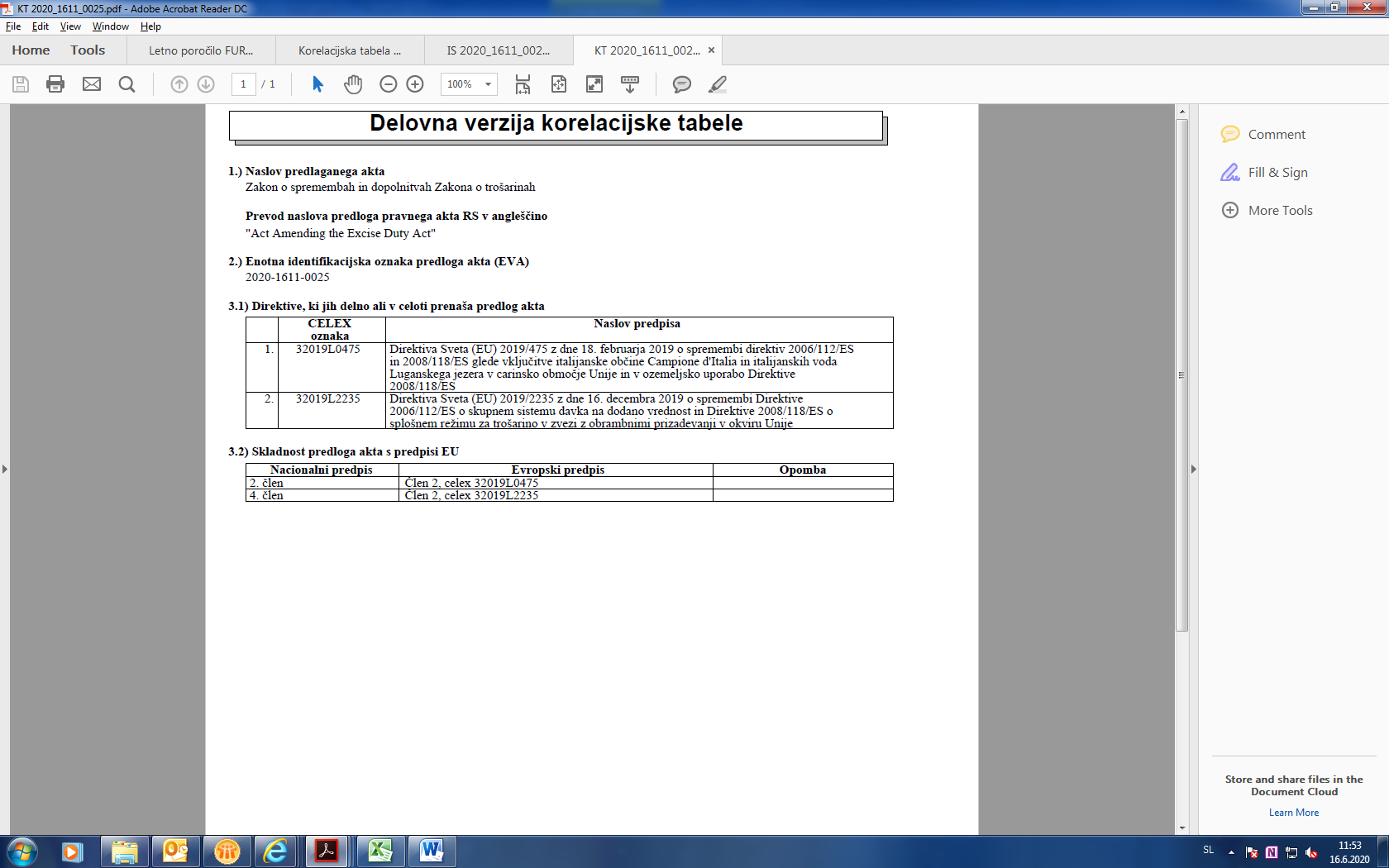 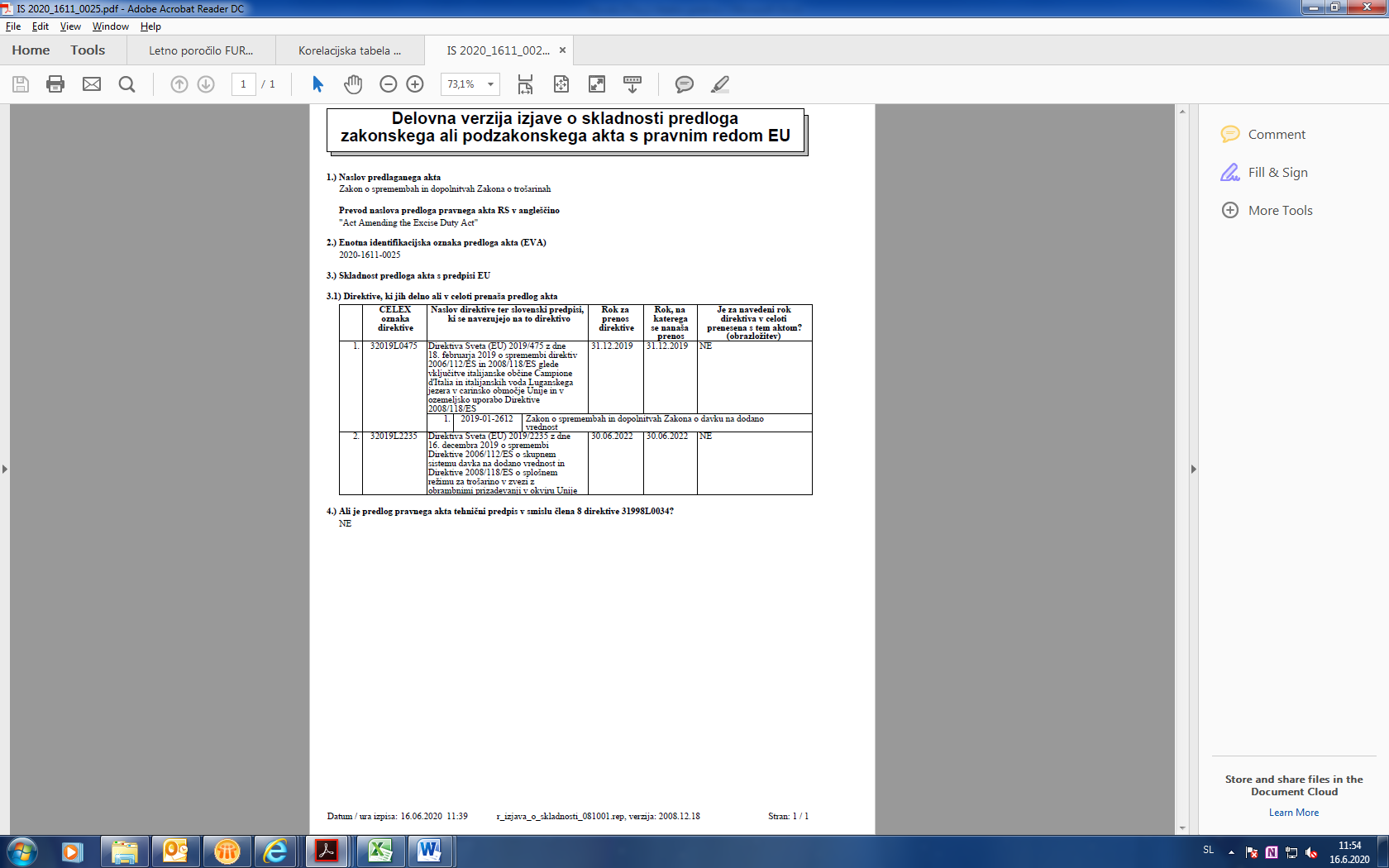 VI. MSP TEST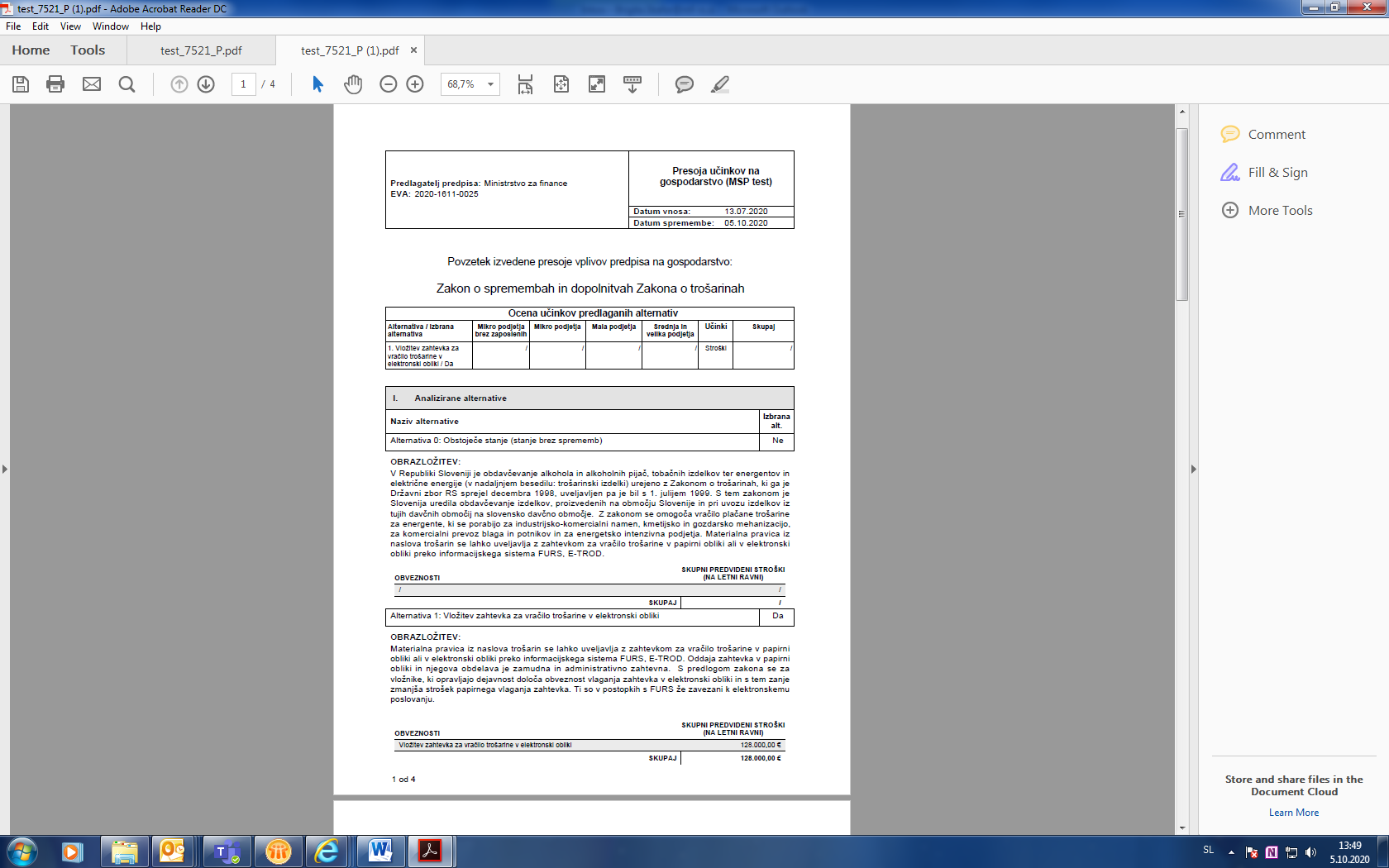 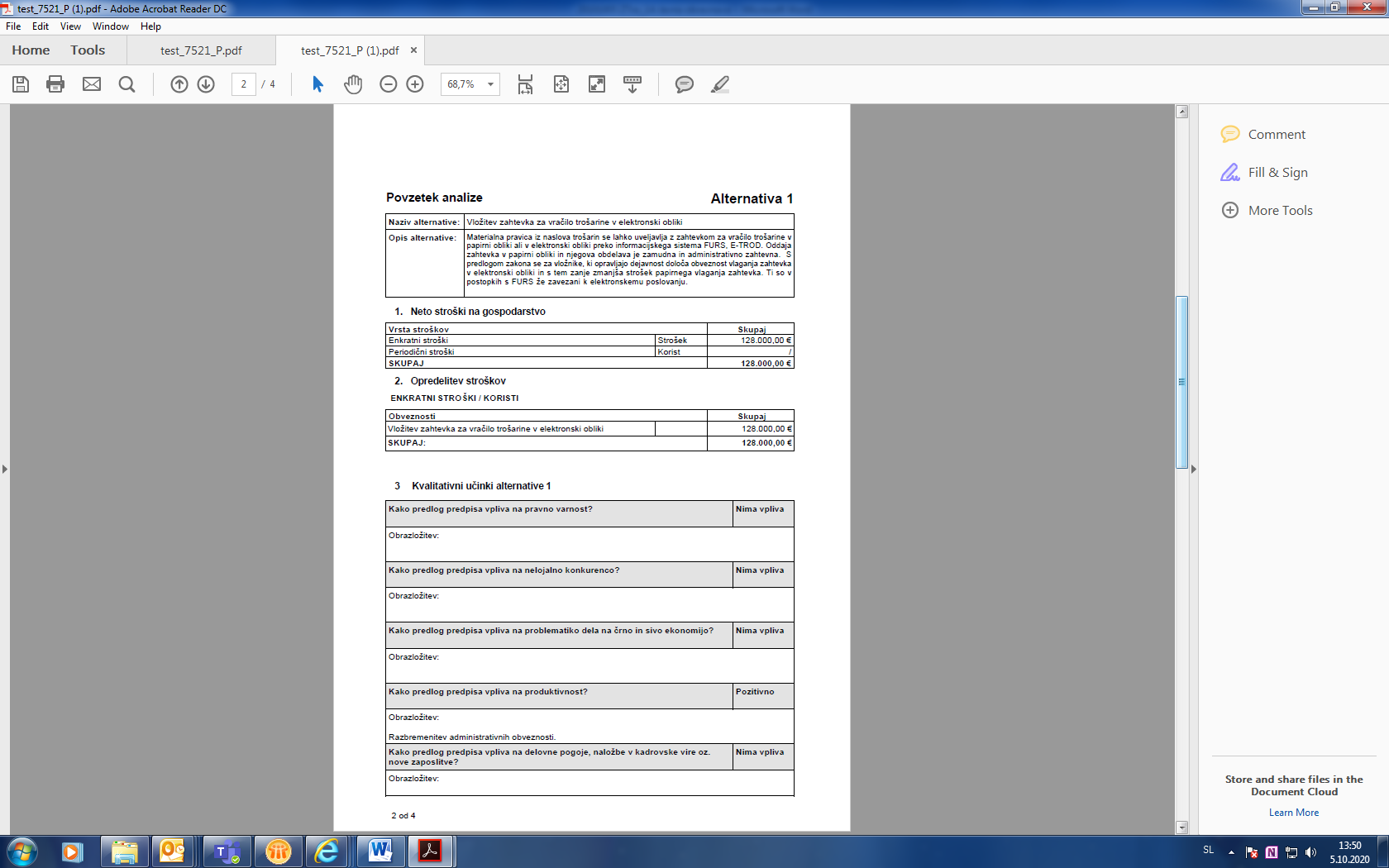 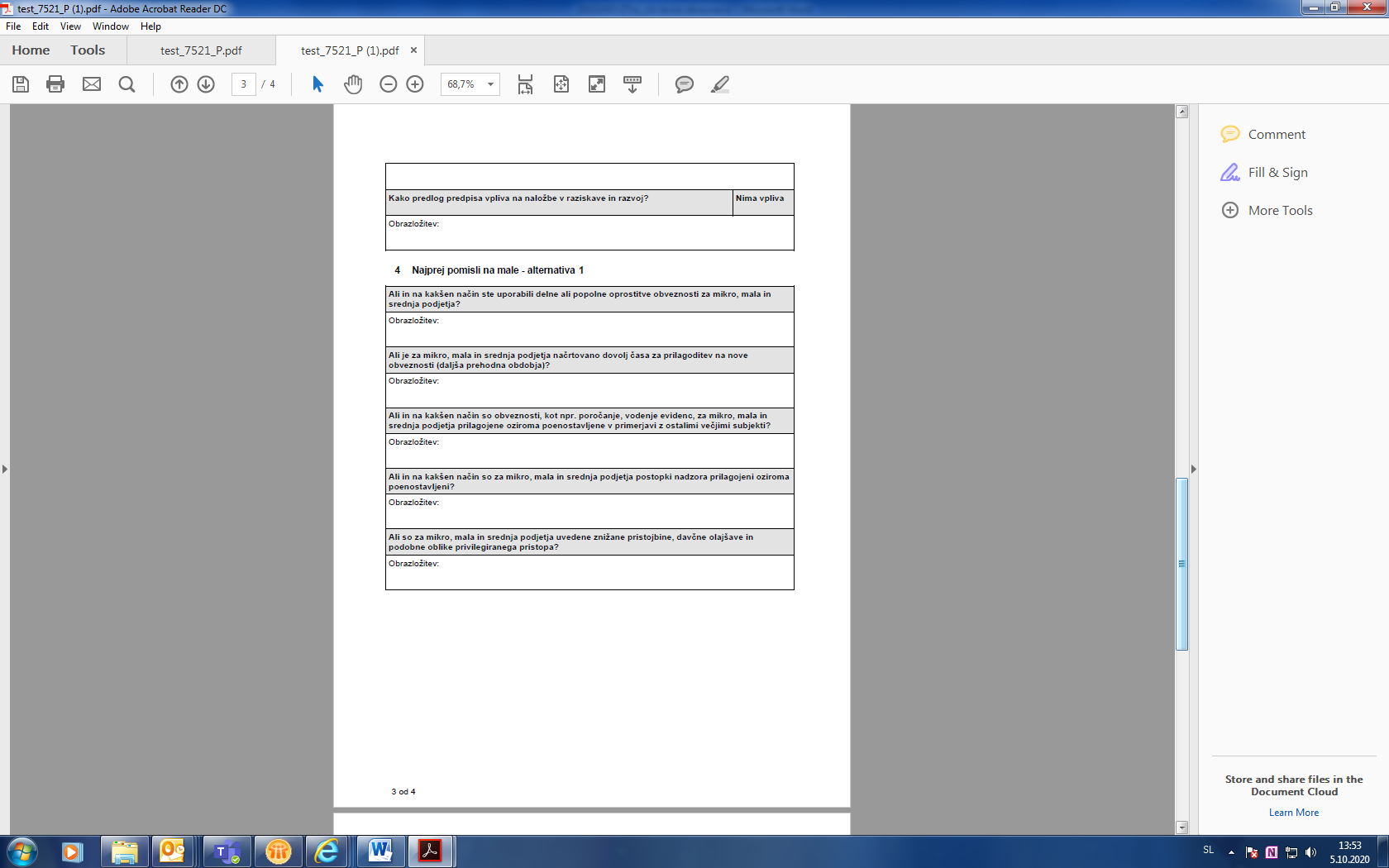 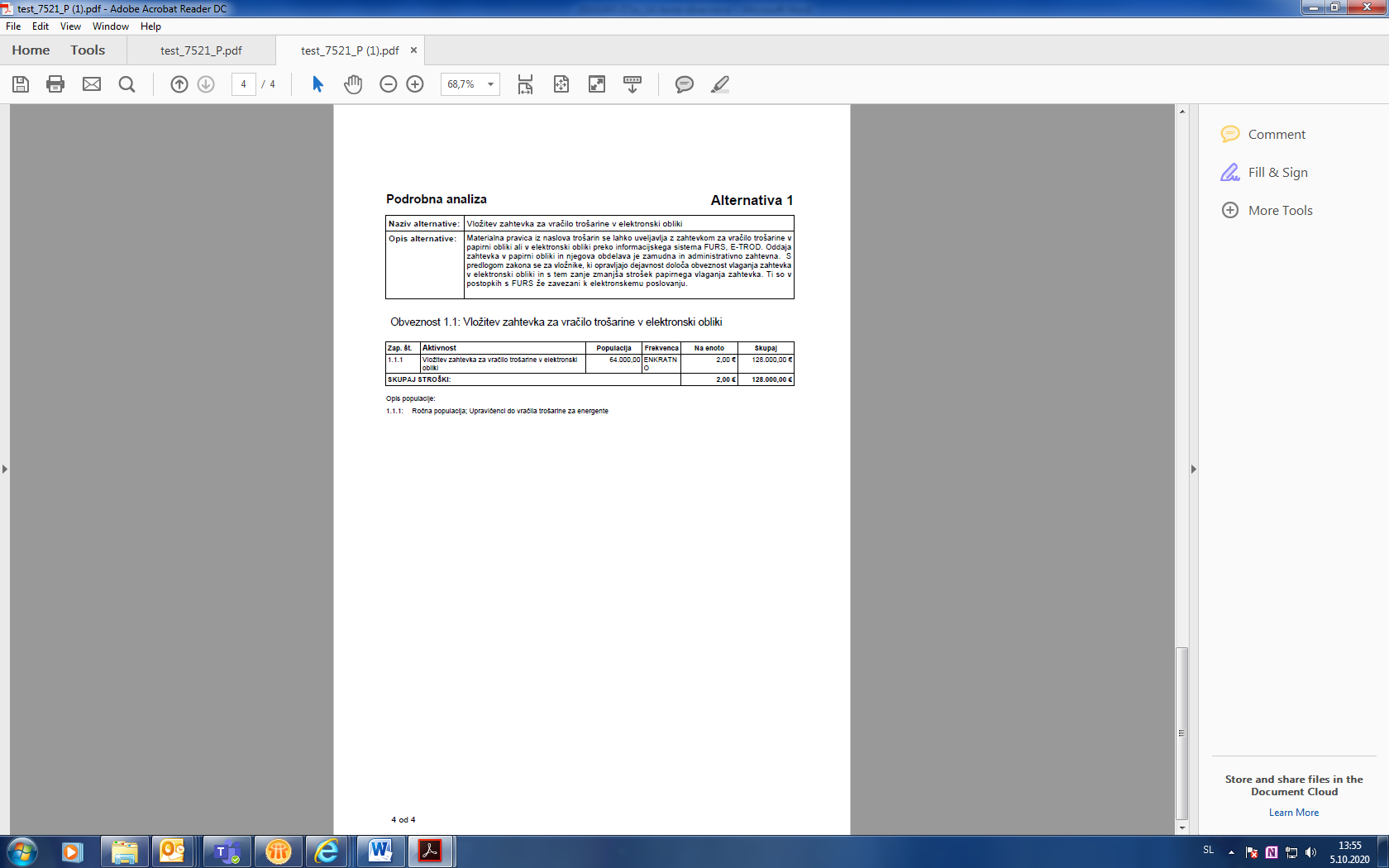 ZAKON O SPREMEMBAH IN DOPOLNITVAH ZAKONA O TROŠARINAHI. UVOD1. OCENA STANJA IN RAZLOGI ZA SPREJEM PREDLOGA ZAKONAV Republiki Sloveniji je obdavčevanje alkohola in alkoholnih pijač, tobačnih izdelkov ter energentov in električne energije (v nadaljnjem besedilu: trošarinski izdelki) urejeno z Zakonom o trošarinah, ki ga je Državni zbor RS sprejel decembra 1998, uveljavljen pa je bil s 1. julijem 1999. S tem zakonom je Slovenija uredila obdavčevanje izdelkov, proizvedenih na območju Slovenije in pri uvozu izdelkov iz tujih davčnih območij na slovensko davčno območje. Prenovljeni Zakon o trošarinah-1 (Uradni list RS št. 47/16; v nadaljevanju: ZTro-1) je Državni zbor RS sprejel 21. junija 2016, uveljavljen pa je bil s 1. avgustom 2016. ZTro-1 je usklajen z zakonodajo Evropske unije (v nadaljnjem besedilu: Unija), in sicer predvsem z Direktivo Sveta 2008/118/ES z dne 16. decembra 2008 o splošnem režimu za trošarino in o razveljavitvi Direktive 92/12/EGS (UL L 9, 14.1.2009, str. 12; v nadaljnjem besedilu: Direktiva 2008/118/ES) in njenimi dopolnitvami in spremembami do vključno Direktive Sveta (EU) 2019/475 z dne 18. februarja 2019 o spremembi direktiv 2006/112/ES in 2008/118/ES glede vključitve italijanske občine Campione d'Italia in italijanskih voda Luganskega jezera v carinsko območje Unije in v ozemeljsko uporabo Direktive 2008/118/ES (UL L 83, 25.3.2019, str. 42).  Glavni namen Direktive 2008/118/ES je določiti skupna pravila obdavčevanja, proizvodnje, skladiščenja, gibanja ter nadzora trošarinskih izdelkov, kar zagotavlja pravilno delovanje notranjega trga. Pravila, vključena v Direktivo 2008/118/ES morajo biti prenesena v nacionalne zakonodaje, hkrati pa se z njenimi dopolnitvami in spremembami postopno odpravljajo pomanjkljivosti obstoječega sistema, s čimer se tudi odpravljajo administrativne ovire pri poslovanju na enotnem notranjem trgu in omejujejo možnosti za izogibanje plačilu trošarine v trgovini med državami članicami. V februarju 2019 je bila sprejeta Direktiva Sveta (EU) 2019/475 z dne 18. februarja 2019 o spremembi direktiv 2006/112/ES in 2008/118/ES glede vključitve italijanske občine Campione d'Italia in italijanskih voda Luganskega jezera v carinsko območje Unije in v ozemeljsko uporabo Direktive 2008/118/ES (v nadaljnjem besedilu: Direktiva 2019/475/EU). Direktiva še ni prenesena v  slovensko zakonodajo, mora pa biti zaradi pravilne in enotne določitve območja uporabe v nacionalno zakonodajo prenesenih evropskih pravil obdavčevanja ter proizvodnje, skladiščenja, gibanja ter nadzora trošarinskih izdelkov, ki na ravni Unije veljajo za trošarinske izdelke. Od 1. januarja 2020 sta občina Campione d'Italia, italijanska enklava na ozemlju Švice in italijanske vode Luganskega jezera v skladu s carinsko zakonodajo Unije ozemlji vključeni v carinsko območje Unije.Za namene trošarin sta ti ozemlji od 1. januarja 2020 vključeni v ozemeljsko uporabo Direktive Sveta 2008/118/ES, medtem ko bosta za namene DDV še naprej ostajali izključeni iz ozemeljske uporabe Direktive Sveta 2006/112/ES z dne 28. novembra 2006 o skupnem sistemu davka na dodano vrednost (UL L 347, 11.12.2006, str. 1; v nadaljevanju: Direktiva 2006/112/ES) in njenimi dopolnitvami in spremembami. S členom 2 Direktive 2019/475/EU se v členu 5(3) Direktive 2008/118/ES iz opredelitve tretjih ozemelj, ki niso del carinskega območja Unije, črtata Italijanska občina Campione d'Italia in italijanske vode Luganskega jezera, s čimer se Direktiva 2008/118/ES uskladi z Uredbo (EU) 2019/474 Evropskega parlamenta in Sveta z dne 19. marca 2019 o spremembi Uredbe (EU) št. 952/2013 o carinskem zakoniku Unije (v nadaljevanju: Uredba 2019/474). Z Uredbo 2019/474, ki se neposredno uporablja in je v celoti zavezujoča v vseh državah članicah Unije od 1. januarja 2020, sta ozemlji italijanske občine Campione d'Italia, italijanske enklave na ozemlju Švice, in italijanskih voda Luganskega jezera že vključeni v carinsko območje Unije in zato zanju od dne veljavnosti te uredbe v skladu z Direktivo 2008/118/ES veljajo splošna pravila na področju trošarin, ki se uporabljajo na ozemlju Unije.Decembra 2019 je bila sprejeta Direktiva Sveta (EU) 2019/2235 z dne 16. decembra 2019 o spremembi Direktive 2006/112/ES o skupnem sistemu davka na dodano vrednost in Direktive 2008/118/ES o splošnem režimu za trošarino v zvezi z obrambnimi prizadevanji v okviru Unije ( v nadaljevanju: Direktiva 2019/2235/EU). Skupna obramba EU je kot cilj določena v členu 42(2) Pogodbe o EU: Postopno oblikovanje skupne obrambne politike EU. To bo privedlo do skupne obrambe, če oziroma ko bo o tem doseženo soglasje Evropskega sveta. Trenutno v EU še ni skupne obrambe, vendar obstajajo skupna obrambna prizadevanja v okviru skupne varnostne in obrambne politike (SVOP). Za obrambna prizadevanja se štejejo vojaške misije in operacije, bojne skupine, vzajemna pomoč, stalno strukturno sodelovanje (PESCO) in dejavnosti Evropske obrambne agencije (EDA). Direktiva 2006/112/ES že določa oprostitev za dobavo blaga ali opravljanje storitev oboroženim silam katere koli države članice Severnoatlantske zveze (v nadaljnjem besedilu: zveza NATO), ki sodeluje pri skupni obrambi zunaj lastne države. Oprostitev je bila uvedena za primere, v katerih je prekinjen krožni tok prihodkov in odhodkov, ker bi DDV na take dobave blaga ali opravljanje storitev običajno pomenil prihodek za državo, v kateri se oborožene sile nahajajo, ne pa za državo teh oboroženih sil. Direktiva 2008/118/ES že določa oprostitev trošarine za dobave trošarinskih izdelkov, ki so nabavljeni za potrebe oboroženih sil drugih držav članic zveze NATO ali njihovega spremnega civilnega osebja ali za oskrbo njihovih menz ali kantin, kadar te sile sodelujejo pri zagotavljanju skupne obrambe. Direktiva 2019/2235/EU v zvezi z obrambnimi prizadevanji v okviru Unije določa enakovredno obravnavo obrambnih prizadevanj v okviru EU in pod okriljem zveze NATO na področju DDV in trošarin z izenačitvijo oprostitev plačila DDV in trošarin za obrambna prizadevanja v okviru EU in zveze NATO. Na podlagi Direktive 2019/2235/EU je zato potrebna sprememba 17. člena ZTro-1, ki določa oprostitve plačila trošarine za diplomatska predstavništva, konzulate in mednarodne organizacije.Sprejetje novele ZTro-1 (v nadaljnjem besedilu: predlog zakona), poleg obveznosti prenosa evropskih direktiv v ZTro-1, narekuje potreba po spremembi nekaterih rešitev, in sicer na podlagi spoznanj izvajanja sedanjega sistema.S predlogom zakona se spodbuja, da upravičenci vlagajo zahtevke za vračilo trošarine ne več v papirni obliki temveč v elektronski obliki, saj je Finančna uprava RS (v nadaljevanju: FURS) v ta namen dogradila programsko podporo trošarinam in okoljskim dajatvam. Ker upravičenci, ki opravljajo dejavnost že sedaj izvajajo oziroma morajo izvajati davčne ter upravne postopke na elektronski način, je smiselno, da tudi zahtevke za vračilo trošarine vlagajo v elektronski obliki, tako z namenom administrativne poenostavitve za vložnika zahtevka za vračilo trošarine oziroma upravičenca, kot tudi za davčni organ s ciljem vzpostavitve brezpapirnega poslovanja na področju davčnih postopkov. Za osebe, ki vlagajo zahtevke za vračilo trošarine za dizelsko gorivo, porabljeno za komercialni prevoz blaga in potnikov se podaljšuje rok za vlaganje letnih zahtevkov iz 31. marca na 30. junija tekočega leta za preteklo leto. Na področju trošarin na energente se s predlogom zakona znižuje trošarina za zemeljski plin za pogon vozil, tj. utekočinjeni zemeljski plin, ki se uporablja za pogon težkih tovornih vozil in stisnjenega zemeljskega plina, ki se uporablja predvsem za avtobuse in s tem uresničujejo ukrepi na področju spodbujanja alternativnih vozil oziroma goriv v prometu v Sloveniji s ciljem zmanjševanja emisij toplogrednih plinov v prometu. Pri uporabi trošarine oproščene rabe etilnega alkohola se omogoča oprostitev tudi za primere, ko se alkohol uporablja v proizvodnem procesu in končni izdelek ne vsebuje alkohola ter posodablja sklic na Izvedbeno uredbo Komisije, ki določa formulacije za popolni denaturant etilnega alkohola v državah članicah Unije.Na področju ureditve za tobačne izdelke se za elektronske cigarete obdavčuje s trošarino polnilo, ne glede na vsebnost nikotina v polnilu. S spremembo veljavne ureditve, po kateri se glede na volumen s trošarino obdavčuje polnilo za elektronske cigarete, ki vsebuje nikotin, se onemogoča izogibanju plačevanja trošarine za polnilo. Prodajalec omogoča ločeno prodajo polnila za elektronskega cigarete in nikotina, ki ga uporabnik sam dodaja v polnilo. Poleg onemogočanja izogibanju plačila trošarine je namen ukrepa tudi vzpostaviti na trgu za elektronske cigarete ustrezen cenovni signal z namenom zmanjševanja privlačnosti izdelka, predvsem za mladostnike in mlade. 2. CILJI, NAČELA IN POGLAVITNE REŠITVE PREDLOGA ZAKONACiljiCilj predloga zakona je uskladitev ZTro-1 z evropskimi predpisi in sicer Direktivo Sveta (EU) 2019/475 glede vključitve italijanske občine Campione d'Italia in italijanskih voda Luganskega jezera v območje Unije v ozemeljsko uporabo Direktive 2008/118/ES s čimer se ZTro-1 usklajuje z direktivami, ki so bile uveljavljene po zadnji spremembi zakona, uveljavitev možnosti za ugodnejše davčne obravnave zemeljskega plina za pogon vozil in uveljavitev nekaterih rešitev, ki bodo dodatno omogočile poenostavitev pri obdavčevanju v specifičnih transakcijah in omejile možnost zlorab ter izogibanje plačilu trošarine.2.2 NačelaS predlogom zakona se ne posega v obstoječa temeljna načela veljavnega ZTro-1.Predlog zakona spoštuje pravice davčnih zavezancev in upošteva temeljna načela, ki so opredeljena v veljavnem zakonu. Predlagane spremembe in dopolnitve predstavljajo predvsem način izvedbe temeljnega načela zakonitosti, načela gotovosti, seznanjenosti in pomoči, načela varstva pravic strank in varstva javnih koristi, načela usklajenosti pravnega reda s pravom Evropske unije, načela samostojnosti pri odločanju, načela pravice do pritožbe, načela ekonomičnosti postopka. 2.3 Poglavitne rešitvePoglavitne rešitve predloga zakona so:1. Prenos in uskladitev zakona z evropskimi direktivami Predlog zakona zaradi spremembe položaja italijanske občine Campione d'Italia in italijanskih voda Luganskega jezera v razmerju do Unije in posledične spremembe Direktive 2008/118/ES, kot je bila uveljavljena z Direktivo Sveta (EU) 2019/475, s spremembo 2. člena ZTro-1 v zvezi z opredelitvijo ozemelj oziroma območij, za katera se uporabljajo pravila obdavčevanja ter proizvodnje, skladiščenja, gibanja ter nadzora trošarinskih izdelkov, spreminja definicijo teh ozemelj, ki so po novem del carinske unije in umeščena znotraj ozemeljske uporabe Direktive 2008/118/ES. Na podlagi Direktive Sveta (EU) 2019/475 sta zato v predlogu zakona ozemlji italijanska občina Campione d'Italia in italijanske vode Luganskega jezera, črtani iz 6.b) točke prvega odstavka 2. člena predloga zakona, ki opredeljuje ozemlja, ki niso del carinskega območja Unije in so kot »tretja ozemlja« izključena iz področja njegove uporabe.S predlogom zakona se v slovenski pravni red prenaša Direktiva Sveta (EU) 2019/2235 v zvezi z obrambnimi prizadevanji v okviru Unije, določa enakovredno obravnavo obrambnih prizadevanj v okviru EU in pod okriljem zveze NATO na področju trošarin z izenačitvijo oprostitev plačila trošarin za obrambna prizadevanja v okviru EU in zveze NATO. Na podlagi Direktiva Sveta (EU) 2019/2235 se v 17. členu ZTro-1 dodaja oprostitev plačila trošarine za trošarinske izdelke, ki so nabavljeni za potrebe oboroženih sil, kadar te sodelujejo pri obrambnih prizadevanjih za izvajanje dejavnosti Unije v okviru skupne varnostne in obrambne politike. S tem se določa enakovredna obravnava obrambnih prizadevanj v okviru EU in pod okriljem zveze NATO na področju trošarin.Spreminjajo se tarifne oznake za energente na podlagi Izvedbenega sklepa Komisije (EU) 2018/552 z dne 6. aprila 2018 o posodobitvi sklicev iz Direktive Sveta 2003/96/ES na oznake kombinirane nomenklature za nekatere proizvode. Proizvodi, za katere veljajo določbe Direktive 2003/96/ES, so opisani s sklici na oznake kombinirane nomenklature iz Uredbe Komisije (ES) št. 2031/2001. V skladu s spremembami Priloge I k Uredbi (EGS) št. 2658/87, pri čemer so se najnovejše uvedle z Izvedbeno uredbo Komisije (EU) št. 2020/523 z dne 7. aprila 2020 o spremembi Priloge I k Uredbi Sveta (EGS) št. 2658/87 o tarifni in statistični nomenklaturi ter skupni carinski tarifi v zvezi s tarifno podštevilko 90211010 (ortopedski pripomočki), so se oznake kombinirane nomenklature za nekatere proizvode iz Direktive 2003/96/ES nadomestile z novimi oznakami. Zato je primerno, da se posodobijo sklici na nekatere oznake iz Direktive 2003/96/ES za zagotovitev, da proizvode, na katere se nanaša Direktive 2003/96/ES, opisujejo nove oznake kombinirane nomenklature, kakor so bile posodobljene z Izvedbeno uredbo (EU) 2017/1925 in Izvedbeno uredbo Komisije (EU) št. 2020/523. Posodobitev sklicev na nekatere oznake iz kombinirane nomenklature, ne vpliva na višino najnižjih ravni obdavčitve, določenih v Direktivi 2003/96/ES ali višino trošarine, določene v ZTro-1 ali dodajanja ali odstranjevanja katerih koli energentov. Znižanje trošarine za zemeljski plin za pogon vozil prenaša opcijsko določbo člena 15 Direktive Sveta 2003/96/ES z dne 27. oktobra 2003 o prestrukturiranju okvira Skupnosti za obdavčitev energentov in električne energije. 2. Obveznost vlaganja zahtevkov za vračilo trošarine v elektronski obliki Z zakonom se pri uveljavljanju vračila trošarine določa obveznost, da upravičenec za vračilo trošarine, ki opravlja dejavnost in uveljavlja vračilo trošarine na podlagi ZTro-1, zahtevek za vračilo trošarine predloži v elektronski obliki. Odpravlja se vlaganje zahtevkov v papirni obliki, s čimer se osebe pri uveljavljanju materialne pravice iz naslova trošarine spodbuja k uporabi elektronskega poslovanja. Na podlagi določb zakona, ki ureja davčni postopek so davčni zavezanci, ki opravljajo dejavnost zavezani k predložitvi obračunov v elektronski obliki zato je smiselno spodbujati elektronsko poslovanje tudi na področju uveljavljanja materialne pravice iz trošarin.V letu 2018 in 2019 se je z nadgradnjo informacijskega sistema FURS E-TROD (programska podpora trošarinam in okoljskim dajatvam) omogočilo, da se poleg obračunov trošarine uporabniki lahko začeli predlagati tudi zahtevke za vračilo plačane trošarine za energente v elektronski obliki. Po podatkih FURS je bilo v letu 2019 vloženih in rešenih 64.053 zahtevkov za vračilo trošarine. Od vseh zahtevkov za vračilo trošarine je bilo le 25 % vloženih v elektronski obliki, ostali pa so bili vloženi v papirni obliki. Od vseh zahtevkov za vračilo trošarine ki so jih vložile osebe, ki opravljajo dejavnost, je bilo elektronsko vloženih 49 % zahtevkov. Za pravne osebe iz druge države članice Unije ali države članice Evropskega združenja za prosto trgovino ne bo veljala obveznost elektronskega vlaganja zahtevkov za vračilo trošarine, če le-te niso pridobile v Sloveniji davčne številke, ki je pogoj za uporabo informacijskega sistema E-TROD. S predlogom zakona se podaljšuje se tudi rok za vložitev letnega zahtevka za vračilo trošarine za komercialni prevoz blaga in potnikov iz 31. marca na 30. junij tekočega leta za preteklo leto in tako omogoča daljši čas priprave podatkov za vložnika zahtevka kot tudi obravnava zahtevka za davčni organ, za katerega se bo obdobje v katerem se zahtevki prejmejo in jih je potrebno obravnavati podaljšalo. 3. Oproščena raba etilnega alkoholaV 72. členu ZTro-1 se med uporabo etilnega alkohola za namene, za katere se lahko oprosti plačilo trošarine, navedejo proizvodni procesi, če končni izdelek ne vsebuje alkohola. Takšno oprostitev kot opcijsko določa tudi Direktiva Sveta 92/83/EGS z dne 19. oktobra 1992 o uskladitvi strukture za alkohol in alkoholne pijače, v 2. (d) točki 27. člena. S spremembo zakona se posodablja sklicevanje na Izvedbeno uredbo, ki določa postopek oziroma formulacijo za popolno denaturacijo etilnega alkohola (stara Uredba 162/2013 z dne 21. februarja 2013 se nadomesti z navedbo Izvedbene uredbe Komisije (EU) št. 2017/1112 z dne 22. junija 2017). Uredba je bila uveljavljena leta 2017, Sloveniji (pa tudi drugim državam članicam, vsaki po lastni presoji, glede na zaloge) pa je bilo odobreno prehodno obdobje do 31. 12. 2018, ki je gospodarskim subjektom zaradi zalog alkohola zagotovilo nemoteno poslovanje in prehod na pogoje, opredeljene z novo uredbo. Uveljavitev nove ureditve je bila začasno, od leta 2019, urejena s Pravilnikom o izvajanju Zakona o trošarinah.  4. Elektronske cigaretePo veljavni ureditvi so elektronske cigarete obdavčene glede na volumen polnila, vendar le, če vsebuje nikotin. Obdavčene so torej izključno tekočine z nikotinom, kar je privedlo do manipulacij in izogibanju plačila trošarine tako, da zavezanci ločeno prodajajo tekočino z okusi brez nikotina in posebej tekočino z nikotinom, z namenom, da kupec sam zmeša svojo tekočino iz omenjenih dveh, kar predstavlja problem v smislu izogibanja plačevanju trošarin kot tudi v smislu varnosti za kupca.Obdavčitev na ravni Unije še ni opredeljena, razširjenost teh izdelkov v celotni Uniji pa je privedla do nacionalnega, različnega urejanja te problematike. Tako je Slovenija leta 2016 s prenovljenim ZTro-1 uvedla obdavčitev elektronskih cigaret, in sicer 0,18 eurov za mililiter polnila, ki vsebuje nikotin. Primerljivo ureditev imajo tudi Portugalska, Švedska, Romunija in Madžarska, večina držav članic pa predpisuje trošarino za mililiter tekočine, ne glede na to, ali vsebuje nikotin ali ne (Finska, Estonija, Ciper, Litva, Latvija, Grčija, Italija, Hrvaška in Poljska). Slednje priporoča tudi Svetovna banka, da se naj trošarinsko obravnavajo vse vrste tekočin za elektronske cigarete, tudi tiste brez nikotina. Pri tekočinah za elektronske cigarete sta sicer možna po opisih Svetovne banke dva pristopa k zastavitvi trošarin, in sicer se lahko s trošarino obdavči količina nikotina v izdelku ali pa volumen tekočine, ne glede na to, ali ta vsebuje nikotin ali ne. V kolikor se obdavči samo tekočine z nikotinom, spregledamo dejstvo, da so za mladostnike privlačne predvsem različne arome in da ne posegajo po teh izdelkih prvenstveno zaradi nikotina, spregledamo pa tudi dejstvo, da tudi elektronske cigarete brez nikotina vsebujejo zdravju škodljive snovi (aerosoli) in je zato razumno in smiselno, da se tudi zanje predpiše trošarina. To, da za tekočine brez nikotina ni predpisana trošarina, je tudi v nekaterih drugih državah privedlo do izogibanja obdavčitvi na način, da se je posebej prodajalo tekočino z okusi brez nikotina in posebej tekočino z nikotinom z namenom, da kupec iz obeh sam zmeša svojo tekočino. Svetovna banka ugotavlja, da so se s tem prodajalci izognili do 95 % davka. Pri obdavčitvi glede na vsebnost nikotina lahko problem predstavlja tudi to, da vsebnost nikotina ni vedno jasna ali pa je na izdelku navedena v ravneh, ki odstopajo od dejanskih, zato lahko pride do problemov pri izvajanju tovrstne obdavčitve. Obdavčitev, osnovana na vsebnosti nikotina, bi imela predvsem cilj, da odvrača od uporabe tekočin z zelo visokimi vsebnostmi nikotina, vendar pa je potrebno pri tem poudariti, da zakon ki ureja omejevanje uporabe tobačnih in povezanih izdelkov že omejuje dovoljeno vsebnost nikotina na največ 20 mg na ml, kar zmanjšuje smiselnost takega pristopa. V izogib manipulacijam in izogibanju plačila trošarine se s spremembo 85. člena ZTro-1 predlaga obdavčitev vseh vrst tekočin za elektronske cigarete, ne glede na to, ali vsebujejo nikotin ali ne, kar pomeni uvedbo trošarine na volumen tekočine. V kolikor bi se ohranila trošarina le za tekočine z nikotinom (ne glede na to, ali so trošarine predpisane za mililiter tekočine ali na vsebnost nikotina), bi tekočine brez nikotina ostale cenejše in tako se ne bi dosegel cilj - zmanjšanje poseganja mladostnikov in mladih po elektronskih cigaretah.5. Omejitev nadzora nad nekaterimi izdelki na ozemlju SlovenijeZa izdelke iz tarifnih oznak 2701, 2702, 2704 in 2713 velja trošarinski nadzor nad proizvodnjo, skladiščenjem ter gibanjem na ozemlju Slovenije, ne pa pri gibanju med državami članicami Unije. S predlogom zakona se omejuje določba tako, da velja nadzor le za izdelke, ki so trda goriva. Med izdelki iz tarifnih oznak 2701, 2702, 2704 in 2713, so taki, ki niso trda goriva in se glede na svoje specifične značilnosti ne uporabijo za pogon ali ogrevanje oziroma niso namenjeni uporabi oziroma prodaji za te namene, ampak za druge namene in imajo lahko tudi višjo nabavno ceno v primerjavi z izdelki, ki so namenjeni za prodajo in uporabo za pogon ali ogrevanje, na primer antracit (2701 11 00), livarski koks (2704 00 90), naftni koks (2713 12 00) in penilci (2713 90 90) ter iz njih proizvedene koksne moke, livarskega ogljika in karburitov oziroma naogličevalcev (2713 12 00), namenjenih porabi v metalurških procesih, pri proizvodnji jekla v železarnah in jeklarnah ter v livarnah. 6. Uskladitev in dopolnitev definicije naprav za samooskrbo z ureditvijo na področju energetske zakonodaje Pri določitvi obveznosti za obračun in plačilo trošarine za imetnika naprave za samooskrbo z električno energijo se določba dopolnjuje tako, da se posebna ureditev določitve količine za katero nastane obveznost za obračun in plačilo trošarine za naprave za samooskrbo, ne določa ne samo lastnikom enostanovanjskih hiš ali poslovnih objektov (tj. individualna samooskrba), ampak tudi različnim tipom skupnosti, kot so npr. stanovalci v večstanovanjskih stavbah - samooskrba večstanovanjske stavbe ter odjemalcem, ki so med seboj v bližini in so vezani na isto transformatorsko postajo in se povežejo v skupnosti na področju energije iz obnovljivih virov, kot so v skladu z uredbo, ki ureja samooskrbo z električno energijo iz obnovljivih virov energije  poimenovane »skupnosti OVE«.7. Omogočitev ugodnejše obravnave zemeljskega plina za pogon vozilZa zemeljski plin za pogon vozil se predlaga znižanje trošarine na 0 EUR in sicer v prehodnem obdobju do konca leta 2023, za namen spodbujanja rabe zemeljskega plina v prometu.  Zemeljski plin se lahko uporablja za namen ogrevanja, v industriji, ter za pogon vozil. Za pogon vozil se uporablja kot stisnjeni zemeljski plin (v nadaljevanju: SZP), predvsem za potniška vozila (poljudno poimenovanje je metan) ali utekočinjeni zemeljski plin (v nadaljevanju: UZP) za težka tovorna vozila. V Sloveniji je polnilnica UZP v Sežani. Za SZP trenutno v Sloveniji obratuje 5 polnilnic. Konec leta 2019 sta bili po podatkih Ministrstva za infrastrukturo v Sloveniji registrirani 2 večji tovorni vozili na UZP, 5 večjih in 57 tovornih vozil, 75 avtobusov, 23 delovnih vozil in 135 osebnih vozil na SZP. Na podlagi direktive Evropskega parlamenta in Sveta o vzpostavitvi infrastrukture za alternativna goriva je 12. oktobra 2017 Vlada RS sprejela Strategijo na področju razvoja trga za vzpostavitev ustrezne infrastrukture v zvezi z alternativnimi gorivi v prometnem sektorju in 6. junija 2019 Akcijski program za alternativna goriva v prometu. Za alternativna goriva se med drugim štejejo zemeljski plin kot SZP in UZP. Na področju spodbujanja UZP je predvideno, da se z ukrepi spodbudi nakup novih vozil in predelava težjih tovornih vozil, saj imajo za 10 do 20 odstotkov nižji delež izpustov ogljikovega dioksida kot vozila z dizelskim pogonom in bistveno manjši izpust prašnih delcev ter lahko glede na veliko število prevoženih kilometrov letno (120.000 km) pomembno vplivajo na ogljični odtis. Težka tovorna vozila so glede nezadostne uporabe alternativnih energentov trenutno najbolj problematična. Za mednarodno prevozništvo je kot najbolj perspektivna rešitev prepoznan UZP, zato se predvideva, da se bo v prihodnje povečal delež težkih gospodarskih vozil na UZP. Na področju dajatev in davčne politike za UZP je kot ukrep določeno, da se oblikuje višina trošarine in okoljskih dajatev za UZP na ravni, ki zagotavlja obdavčitev in obremenitve, primerljive z drugimi dajatvami, in glede na dajatve v sosednjih državah, da se zagotavlja spodbuda za uveljavitev UZP za pogon vozil kot pomembnega energenta za doseganje okoljskih ciljev. Za namen uresničitve načrtovanega ukrepa in zagotovitve konkurenčnejše cene zemeljskega plina za pogon v Sloveniji v vseh oblikah (UZP, SZP), glede na cene in raven obdavčitve v sosednih državah, tj. Italija, Avstrija, Hrvaška ter Madžarska ter doseganja zavez Slovenije po uporabi alternativnih goriv v prometu, spodbujanja povpraševanje po SZP in UZP in s tem ohranitev obstoječih oskrbovalnih mest v Sloveniji, vzpostavitev katerih nalaga prometna zakonodaja Unije, se za obdobje do leta 2023 določa trošarina za zemeljski plin za pogon vozil v višini 0 EUR. 8.  Določitev ukrepov nadzora, ki veljajo za trošarinske izdelke, za mazalna olja in surovi tobak Omogoča se določitev ukrepov nadzora, ki veljajo za trošarinske izdelke, tudi za druge izdelke, za katere velja trošarinski režim in zanje velja poseben nadzor nad proizvodnjo, predelave, skladiščenja in gibanja na ozemlju Slovenije, tj. mazalna olja ki se uporabljajo kot dizelsko gorivo in surovi tobak. V zvezi s posebnim nadzorom se dopolnjuje kazenska določba, tako da je prekršek določen tudi v primeru, če osebe za katere velja obveznost prijave proizvodnje, predelave, skladiščenja in gibanja teh izdelkov na ozemlju Slovenije davčnemu organju sporočijo nepopolne ali neresnične podatke. Zakon bo uveljavljen petnajsti dan po objavi v Uradnem listu Republike Slovenije, uporabljati pa se bo začel s 1. januarjem 2021, razen oprostitve trošarine za potrebe oboroženih sil vsake države članice, ki ni država članica, v kateri nastane obveznost plačila trošarine, ali njihovega spremnega civilnega osebja ali za oskrbo njihovih menz in kantin, kadar te sile sodelujejo pri obrambnih prizadevanjih za izvajanje dejavnosti Unije v okviru skupne varnostne in obrambne politike, ki se uporablja od 1. julija 2022. 3. OCENA FINANČNIH POSLEDIC PREDLOGA ZAKONA ZA DRŽAVNI PRORAČUN IN DRUGA JAVNA FINANČNA SREDSTVATrošarine so v celoti prihodek državnega proračuna. Letni obseg prihodkov iz tega naslova znaša skoraj 3,28 % BDP (1,5 milijarde eurov v letu 2018 oziroma 1,5 milijarde eurov v letu 2019).Predlagano znižanje trošarine za zemeljski plin za pogon bi pomenil nižje prihodke državnega proračuna iz naslova trošarin v višini 0,4 mio EUR letno. Zemeljski plin za pogon je že sedaj nižje obdavčen in je njegova cena na trgu nižja od cene dizelskega goriva. Obdobje treh let bi bilo prehodno in bi omogočalo spodbudo in predvsem lažji prehod avtoprevozniškega sektorja na tovorna vozila na zemeljski plin ter stabilno povpraševanje po zemeljskem plinu distributerjev v Sloveniji z ocenjenim nizkim vplivom ukrepa na prihodke državnega proračuna (0,4 mio letno). Večina predlaganih rešitev ne bo imela takojšnjih neposrednih finančnih posledic na državni proračun, lahko pa do določene mere posredno pozitivno vplivajo na višino pobrane trošarine, saj predstavljajo instrument za poenostavitev postopkov obračuna trošarine v nekaterih primerih transakcij oziroma instrument za preprečevanje izogibanja plačevanju trošarin v trgovanju med državami članicami. Predlog zakona nima finančnih posledic za druga javnofinančna sredstva.4. NAVEDBA, DA SO SREDSTVA ZA IZVAJANJE ZAKONA V DRŽAVNEM PRORAČUNU ZAGOTOVLJENA, ČE PREDLOG ZAKONA PREDVIDEVA PORABO PRORAČUNSKIH SREDSTEV V OBDOBJU, ZA KATERO JE BIL DRŽAVNI PRORAČUN ŽE SPREJETSredstva za izvajanje zakona so zagotovljena v državnem proračunu, v okviru finančnega načrta FURS. 5. PRIKAZ UREDITVE V DRUGIH PRAVNIH SISTEMIH IN PRILAGOJENOSTI PREDLAGANE UREDITVE PRAVU EVROPSKE UNIJEPredlog zakona je predmet usklajevanja s pravom Evropske unije. Korelacijska tabela in izjava o skladnosti sta v točki VI. Priloge.S predlogom zakona se v slovenski pravni red prenaša Direktiva Sveta (EU) 2019/475 glede vključitve italijanske občine Campione d'Italia in italijanskih voda Luganskega jezera v carinsko območje Unije in v ozemeljsko uporabo Direktive 2008/118/ES in Direktiva Sveta (EU) 2019/2235 z dne 16. decembra 2019 o spremembi Direktive 2006/112/ES o skupnem sistemu davka na dodano vrednost in Direktive 2008/118/ES o splošnem režimu za trošarino v zvezi z obrambnimi prizadevanji v okviru Unije. Predlagano znižanje trošarine za zemeljski plin v slovenski pravni red prenaša Direktivo Sveta 2003/96/ES z dne 27. oktobra 2003 o prestrukturiranju okvira Skupnosti za obdavčitev energentov in električne energije. Podrobnosti prenosa so razvidne iz priložene korelacijske tabele. V nadaljevanju je prikazana ureditev v drugih pravnih sistemih v zvezi z davčno obravnavo zemeljskega plina za pogon vozil. Ugodnejša davčna obravnava zemeljskega plina za pogon vozil Avstrija Jeseni 2019 je avstrijski Parlament potrdil paket davčnih reform, Tax Reform Act, ki na področju alternativnih virov energije z davčnimi ukrepi spodbuja rabo bioplina, vodika in UNP.  Z ukrepom se za UZP določa višina trošarine, kot je ta v Avstriji določena za zemeljski plin za pogon in znaša 1,66 EUR/GJ in je nižja od najnižje ravni, določene z Direktivo 2003/96/ES. V primeru da je UZP iz OVE, znaša zanj trošarina 0 EUR. V Avstriji trenutno delujeta 2 polnilni postaji UZP, cena brez DDV trenutno znaša 0,70 EUR za kilogram UZP, v Sloveniji je cena brez DDV 0,69 EUR za kilogram. Za SZP v Avstriji deluje 151 polnilnih mest. ItalijaV Italiji trenutno znaša trošarina za zemeljski plin 0,09 EUR/GJ, s čimer Italija izvaja ukrep določitve nižje trošarine v skladu z Direktivo 2003/96/ES. Cena brez DDV znaša 0,55 EUR za kilogram UZP. Trenutno v Italiji obratuje 69 polnilnih postaj na UZP in 1373 postaj za SZP. Po številu polnilnih postaj na UZP je Italija prva v Evropi. Ni zanemarljivo dejstvo, da je podjetje IVECO pomemben proizvajalec težkih tovornih vozil na zemeljski plin. Pomembno mesto uporabe zemeljskega plina v prometu v Italiji botruje tudi visoka cena in obdavčitev dizelskega goriva.  Nemčija V Nemčiji na področju spodbujanja rabe zemeljskega plina v prometu ni ukrepov na davčnem področju. Obdavčitev zemeljskega plina za pogon znaša 3,86 EUR /GJ, s čimer se na davčnem področju ne omogoča spodbud. V letu 2020 je nemški parlament sprejel ukrep, da bi se za težki tovorni promet, ki namesto dizelskega goriva uporablja za pogon zemeljski oprostilo plačilo cestnine do leta 2023. E-cigareteTrošarinska obravnava e-cigaret v EU ni harmonizirana, razširjenost tobačnih izdelkov nove generacije v celotni Uniji pa je privedla do nacionalnega urejanja te problematike - posamezne države članice smo ukrepale vsaka po svoje, s svojimi davčnimi ureditvami. Slovenija obdavčuje e-cigarete glede na volumen nikotinskega polnila (0,18 EUR/ml tekočine). Enako ureditev imajo še Madžarska, Portugalska, Romunija in Švedska. Številne države obdavčujejo vsa polnila za e-cigarete, ne glede na vsebnost nikotina, npr. Ciper, Estonija, Grčija, Finska, Poljska, Italija in Latvija.6. PRESOJA POSLEDIC, KI JIH BO IMEL SPREJEM ZAKONA6.1 Presoja administrativnih posledic a) v postopkih oziroma poslovanju javne uprave ali pravosodnih organov: Predlog zakona ne bo imel bistvenih posledic za delo javne uprave in pravosodnih organov. b) pri obveznostih strank do javne uprave ali pravosodnih organov:Vložnike zahtevkov za vračilo trošarine se bodo z zakonom spodbudilo k elektronskem poslovanju pri uveljavljanju materialne pravice iz naslova trošarin. 6.2 Presoja posledic za okolje, vključno s prostorskimi in varstvenimi vidiki, in sicer za:Predlog zakona nima posledic na področju okolja.6.3 Presoja posledic za gospodarstvo, in sicer za:Predlog zakona ima pozitivne posledice za gospodarstvo v zvezi s predlaganim znižanjem trošarine za zemeljski plin za pogon vozil in v zvezi s poenostavljenim uveljavljanjem materialne pravice iz naslova trošarin v elektronski obliki. 6.4 Presoja posledic za socialno področje, in sicer za:Predlog zakona nima bistvenih posledic za socialno področje. 6.5 Presoja posledic za dokumente razvojnega načrtovanja, in sicer za:Predlog zakona nima posledic za dokumente razvojnega načrtovanja.6.6 Presoja posledic za druga področjaPredlog zakona nima posledic za druga področja.6.7 Izvajanje sprejetega predpisa:Predstavitev sprejetega zakona:Za izvajanje zakona je pristojna Finančna uprav RS in ta bo na običajen način poskrbela tudi za obveščanje zavezancev o novostih, ki jih prinaša predlog zakona.Spremljanje izvajanja sprejetega predpisa:Izvajanje zakona spremlja Ministrstvo za finance v skladu s svojimi splošnimi pristojnostmi.6.8 Druge pomembne okoliščine v zvezi z vprašanji, ki jih ureja predlog zakona: /7. PRIKAZ SODELOVANJA JAVNOSTI PRI PRIPRAVI PREDLOGA ZAKONA:8. PODATEK O ZUNANJEM STROKOVNJAKU OZIROMA PRAVNI OSEBI, KI JE SODELOVALA PRI PRIPRAVI PREDLOGA ZAKONA, IN ZNESKU PLAČILA ZA TA NAMEN:Pri pripravi predloga zakona zunanji strokovnjaki niso sodelovali.9. NAVEDBA, KATERI PREDSTAVNIKI PREDLAGATELJA BODO SODELOVALI PRI DELU DRŽAVNEGA ZBORA IN DELOVNIH TELES mag. Andrej Šircelj, ministermag. Peter Ješovnik, državni sekretarmag. Kristina Šteblaj, državna sekretarka Polona Flerin, državna sekretarkamag. Tina Humar, generalna direktoricaMitja Brezovnik, vodja sektorjamag. Brigita Škafar, podsekretarkaEvelina Smrekar, podsekretarka Tjaša Kralj, višja svetovalka IIII. BESEDILO ČLENOVIII. OBRAZLOŽITEVIV. BESEDILO ČLENOV, KI SE SPREMINJAJOeuroveurov1. od motornega bencina iz tarifnih oznak 2710 12 31, 2710 12 41, 2710 12 45, 2710 12 49, 2710 12 51 in 2710 12 59 (za 1.000 litrov), in sicer:1.1 letalski bencin421,611.2 osvinčeni bencin z vsebnostjo svinca nad 0,013 g/l421,611.3 neosvinčeni bencin z vsebnostjo svinca do 0,013 g/l in z oktanskim številom (RON) do manj kot 98507,801.4 neosvinčeni bencin z vsebnostjo svinca do 0,013 g/l in z oktanskim številom (RON) 98 ali več507,802. od plinskega olja iz tarifnih oznak od 2710 19 43 do 2710 19 48 in od 2710 20 11 do 2710 20 19 (za 1.000 litrov), in sicer:2.1 za pogonski namen426,052.2 za gorivo za ogrevanje157,503. od utekočinjenega naftnega plina iz tarifnih oznak od 2711 12 11 do 2711 19 00 (za 1.000 kilogramov), in sicer:3.1 za pogonski namen127,503.2 za gorivo za ogrevanje04. od zemeljskega plina iz tarifnih oznak 2711 11 00, 2711 21 00 in 2711 29 00 (za en kubični meter)4.1 za pogonski namen 0,09204.2 za gorivo za ogrevanje0,01845. od kerozina iz tarifnih oznak 2710 19 21 in 2710 19 25 (za 1.000 litrov), in sicer:5.1 za pogonski namen330,005.2 za gorivo za ogrevanje21,006. od kurilnega olja iz tarifnih oznak od 2710 19 62 do 2710 19 68 in od 2710 20 31 do 2710 20 39 (za 1.000 kilogramov) 15,027. od električne energije iz tarifne oznake 2716 (v megavatnih urah – MWh)7.1 I. stopnja od 0 do 20 MWh/leto3,057.2 II. stopnja od 20 MWh do 160 MWh/leto3,057.3 III. stopnja od 160 MWh do 10.000 MWh/leto3,057.4 IV. stopnja nad 10.000 MWh/leto1,808. od trdih goriv iz tarifnih oznak 2701, 2702 in 2704 (v gigajoulih kalorične vrednosti) za 1 gigajoul kalorične vrednosti0,299. od biogoriv iz šestega odstavka 88. člena tega zakona (za 1.000 litrov, za 1.000 kilogramov ali za en kubični meter)0CELEXoznakaNaslov predpisa4.32019L0475Direktiva Sveta (EU) 2019/475 z dne 18. februarja 2019 o spremembi direktiv 2006/112/ES in 2008/118/ES glede vključitve italijanske občine Campione d'Italia in italijanskih voda Luganskega jezera v carinsko območje Unije in v ozemeljsko uporabo Direktive 2008/118/ES 4.2019L2235Direktiva Sveta (EU) 2019/2235 z dne 16. decembra 2019 o spremembi Direktive 2006/112/ES o skupnem sistemu davka na dodano vrednost in Direktive 2008/118/ES o splošnem režimu za trošarino v zvezi z obrambnimi prizadevanji v okviru UnijeNacionalni predpisEvropski predpisOpombačlen 2. CELEX 32019L0475člen 2. CELEX 2019L2235